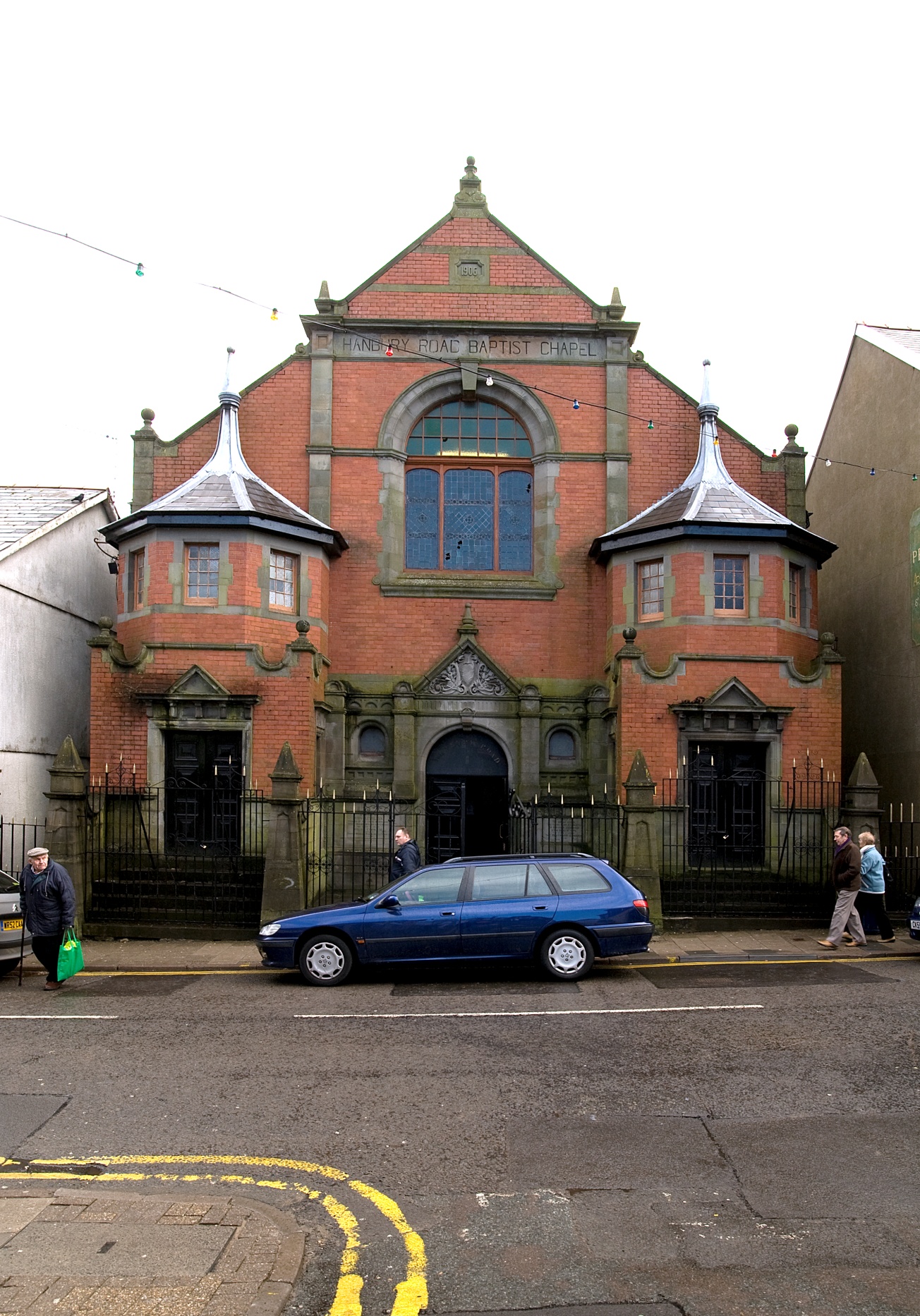  Front elevation.  Red-brick with Forest of Dean stone dressings.  Gable-fronted with projecting stair turrets.  The inscription above the central window reads: HANBURY ROAD BAPTIST CHAPEL.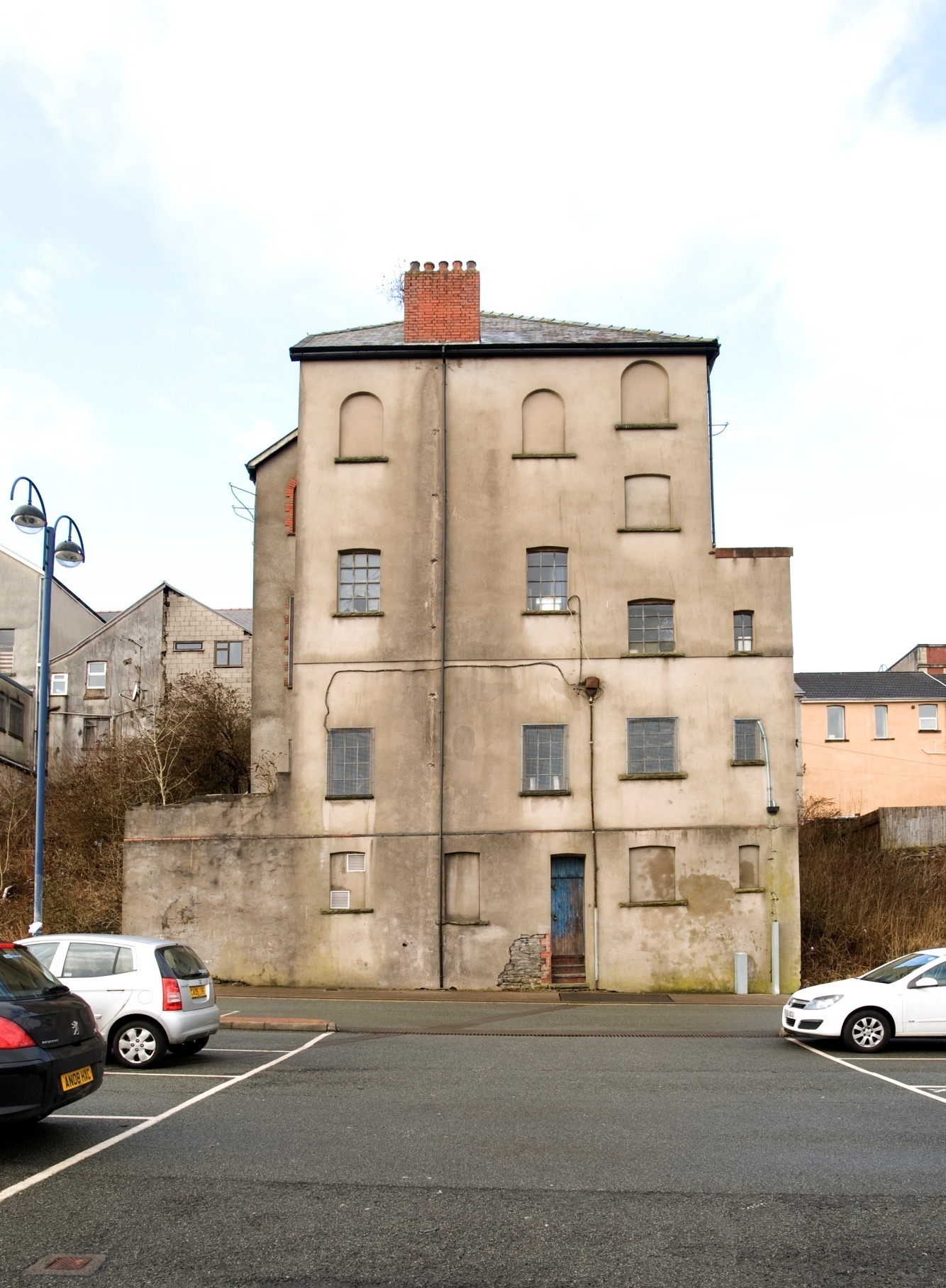 Rear elevation: three storeys over basement.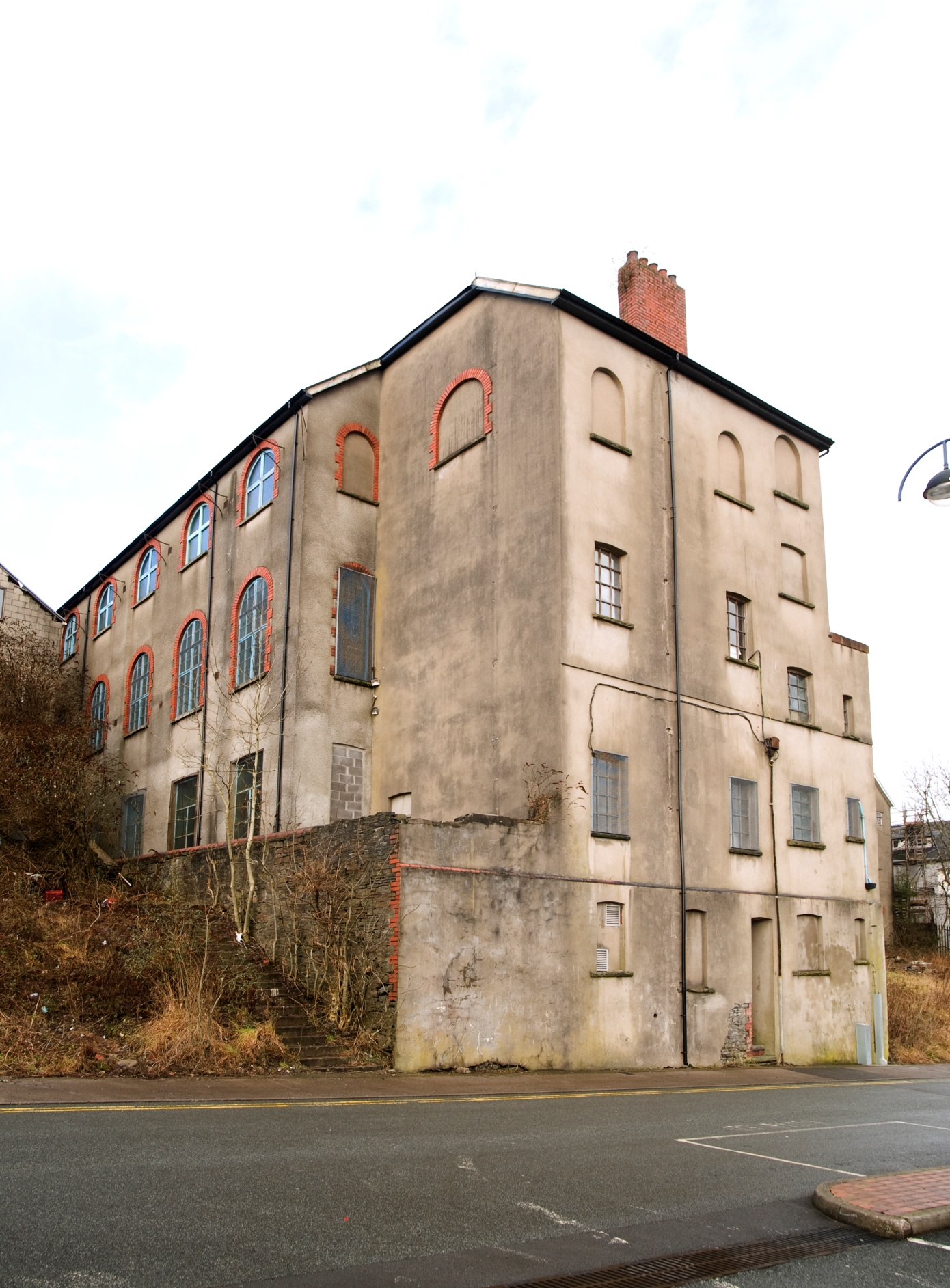 Side  elevation showing the sloping site.F 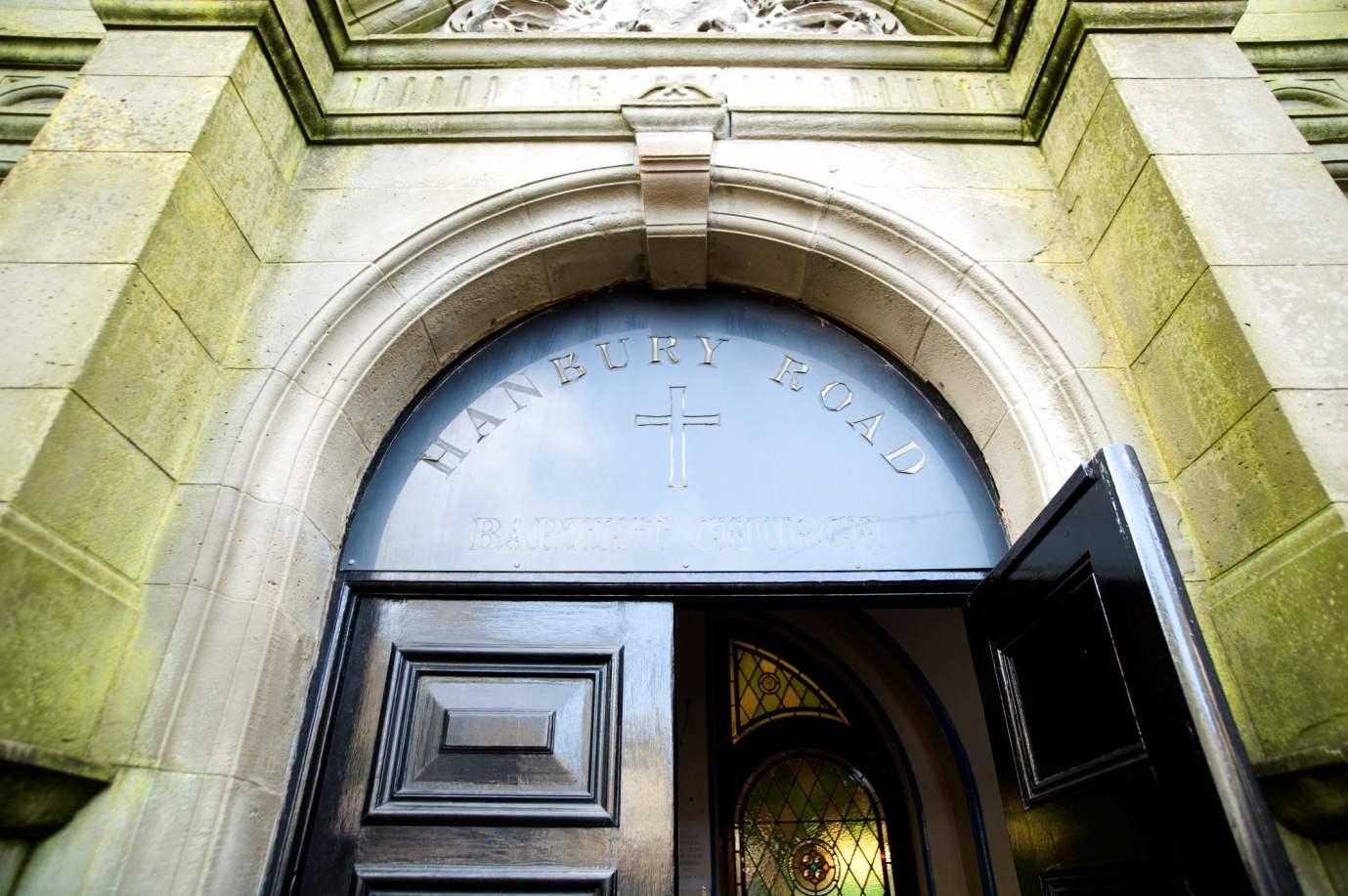 Detail of central doorway with inscription ‘HANBURY ROAD’.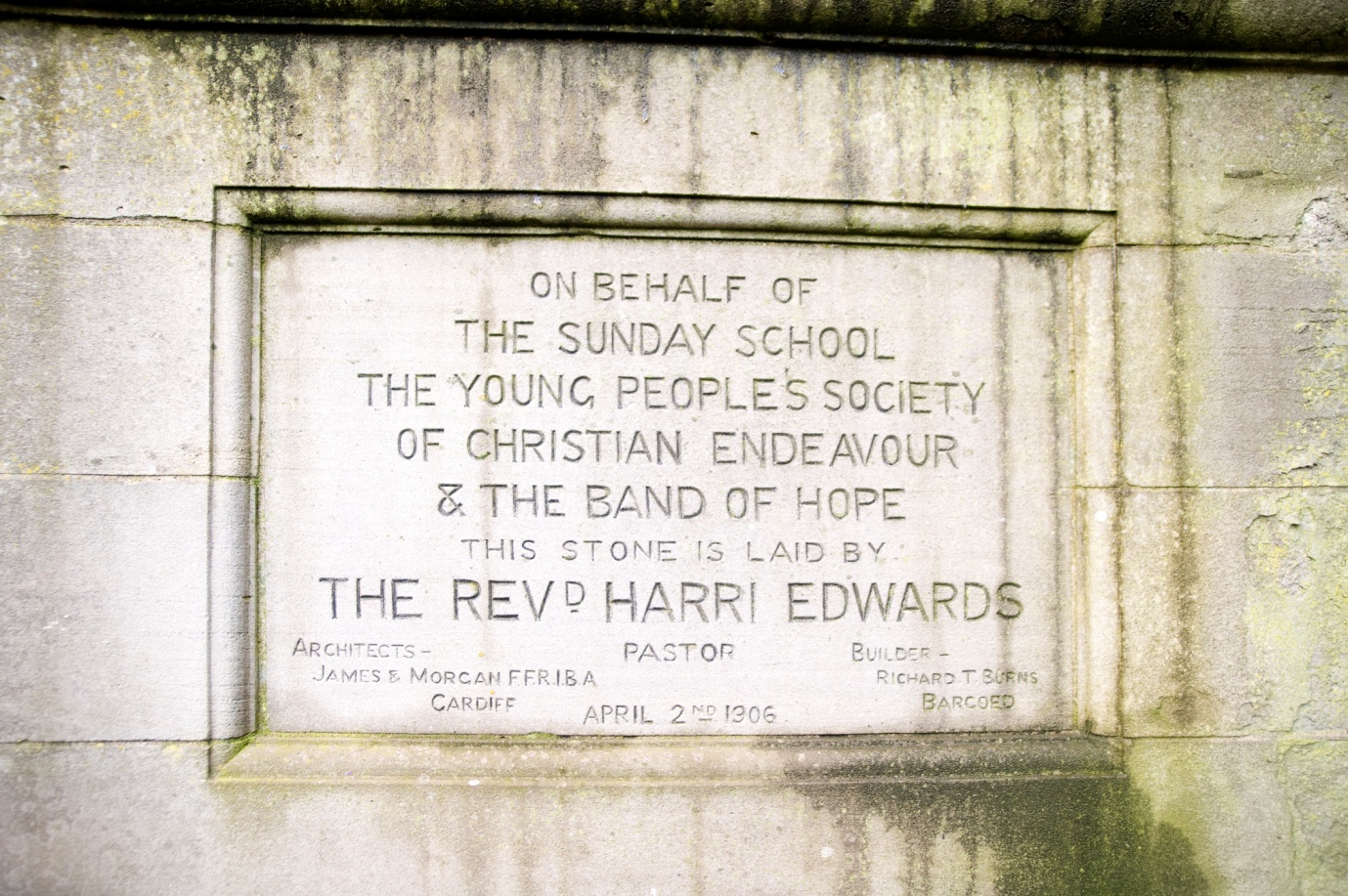 Foundation Stone laid by Rev. Harri Edwards on 2nd April 1906.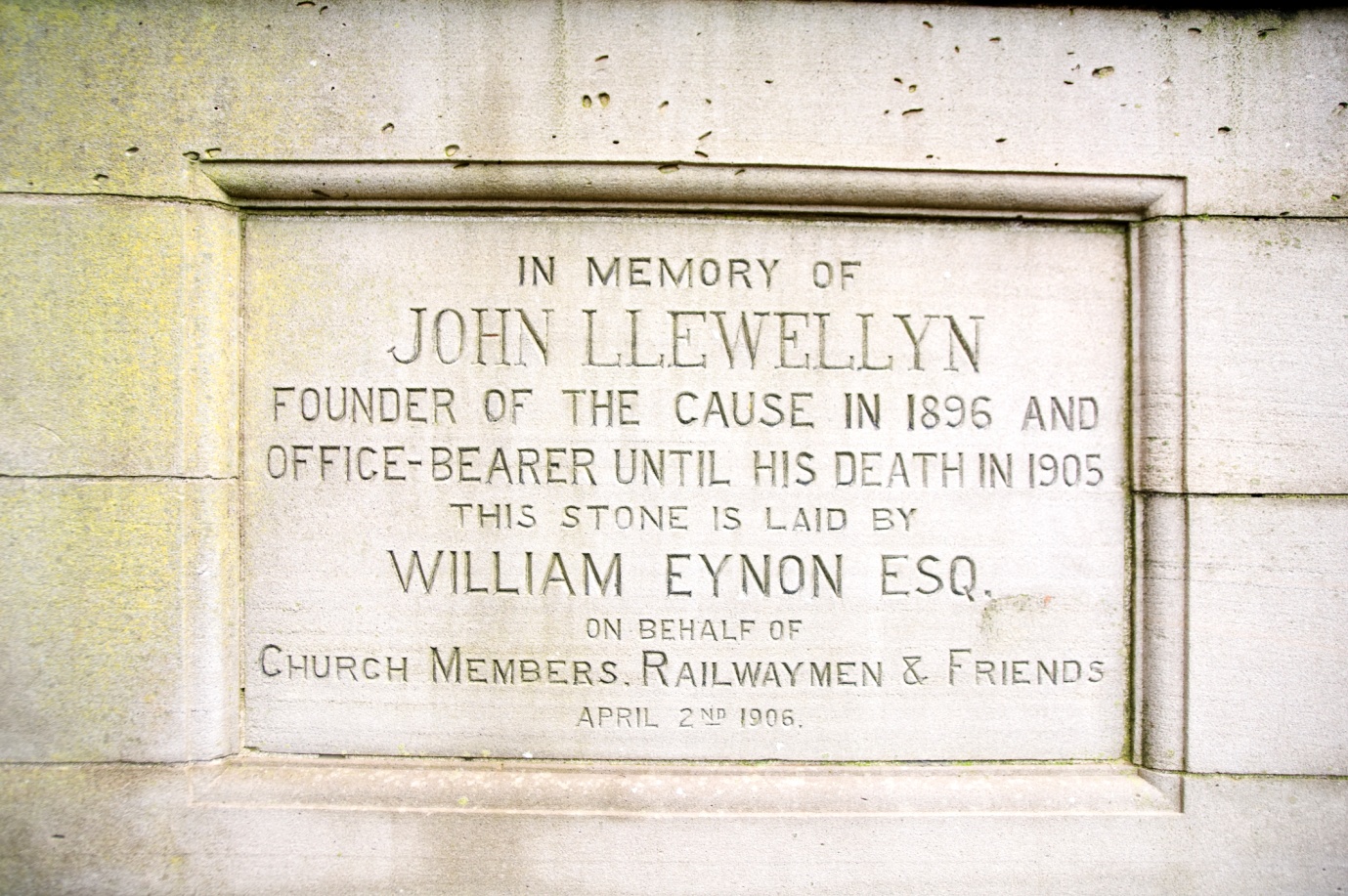 Foundation Stone laid by William Eynon, Esq., on 2nd April 1906.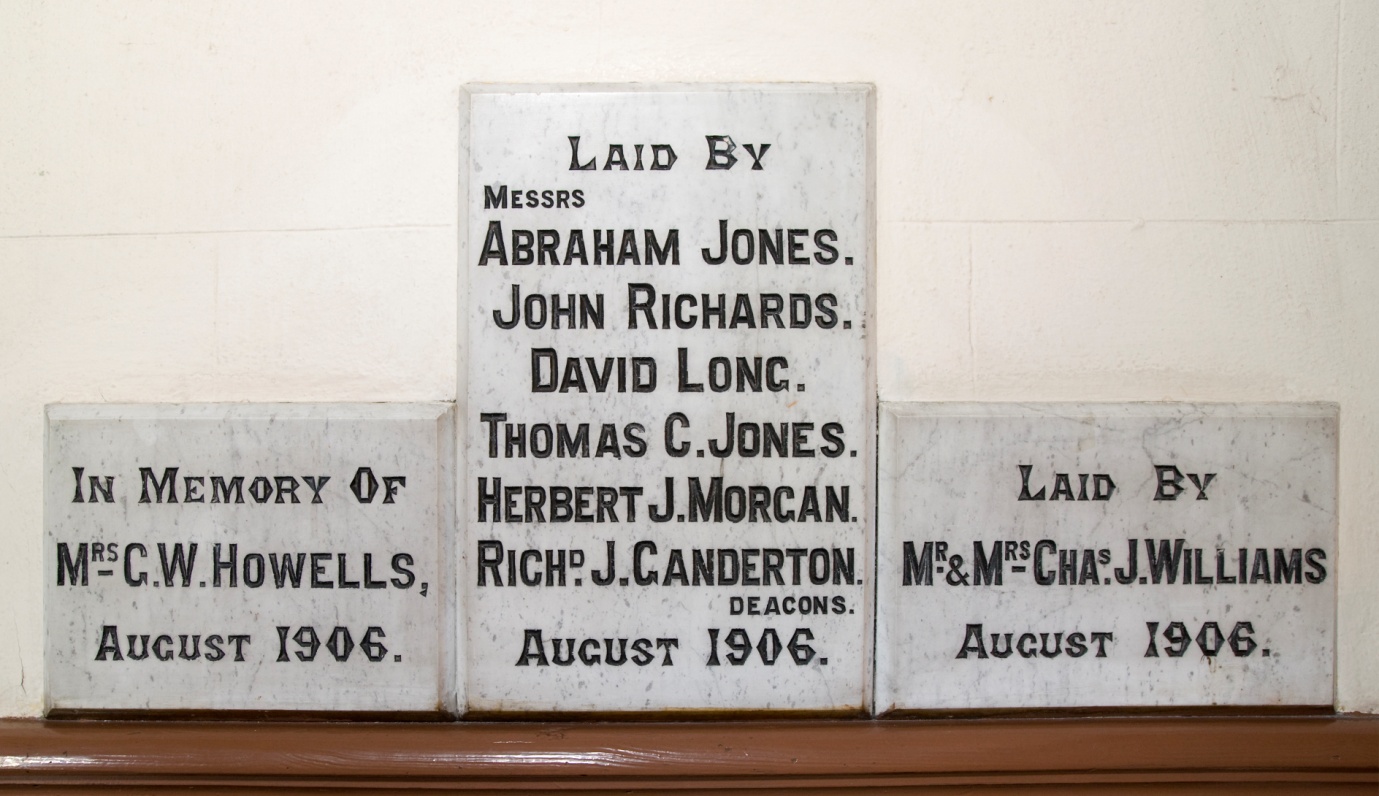 Completion stone laid by the Deacons, August 1906.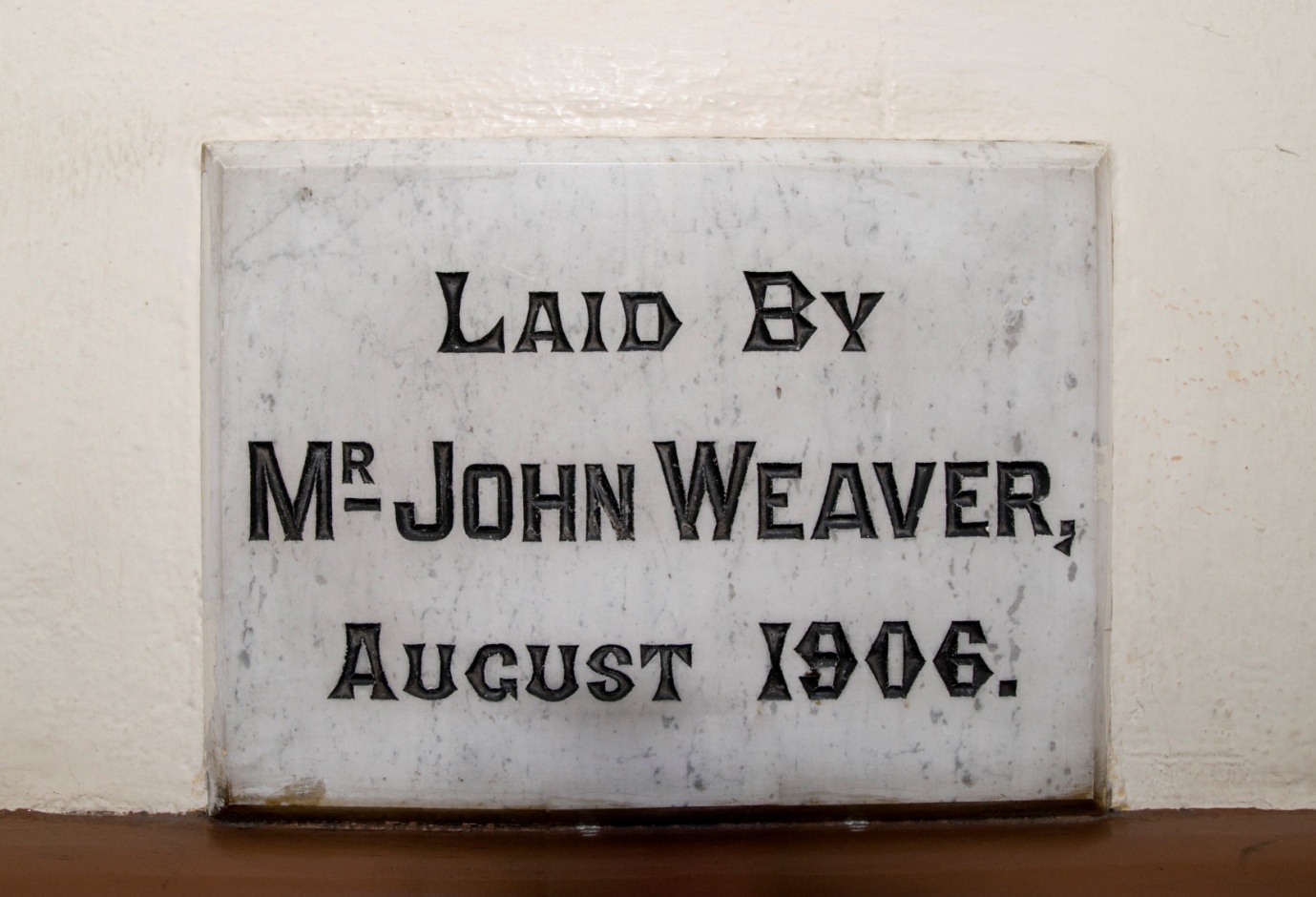 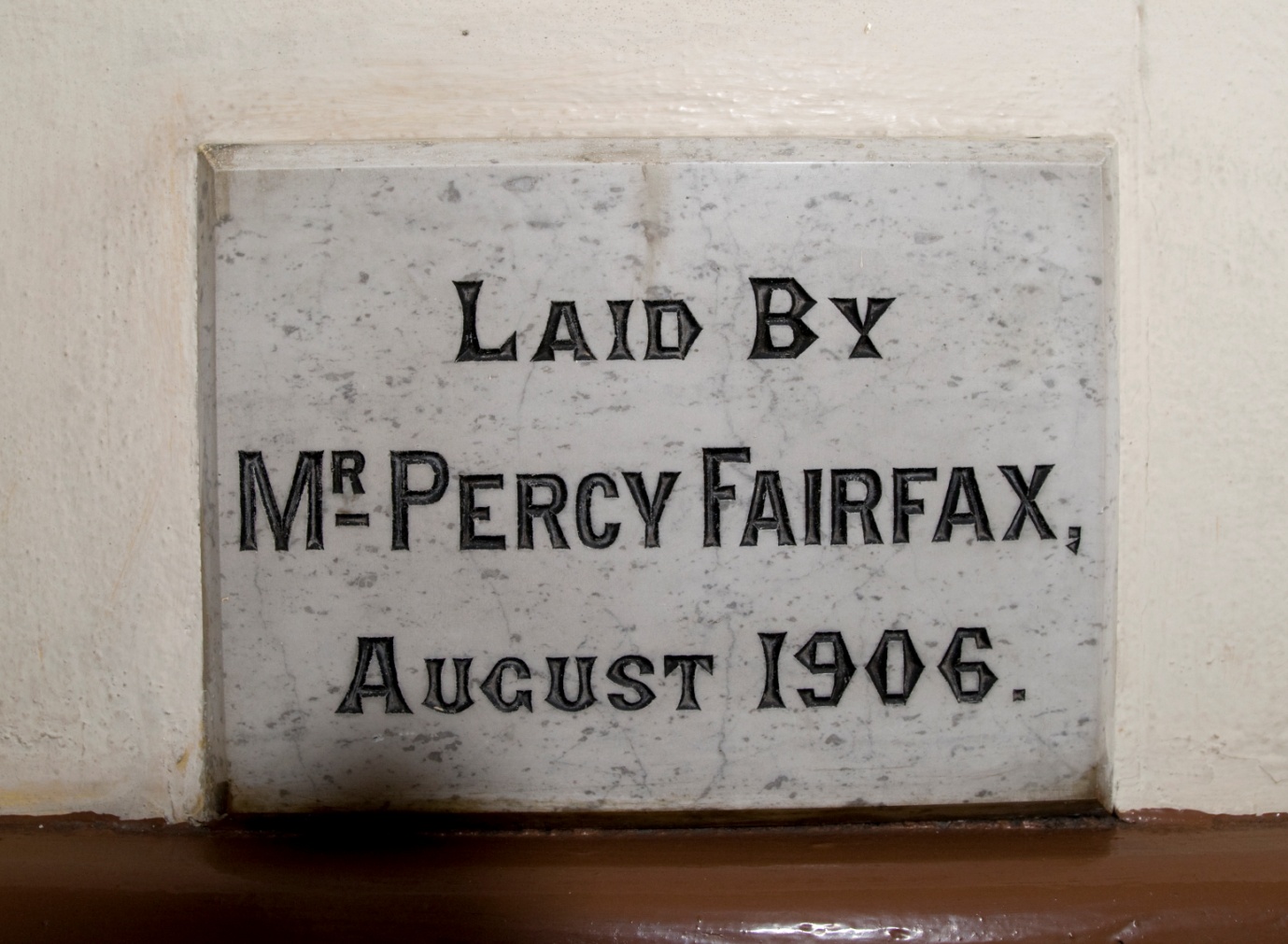 Completion stones laid by Mr John Weaver and Mr Percy Fairfax, August 1906.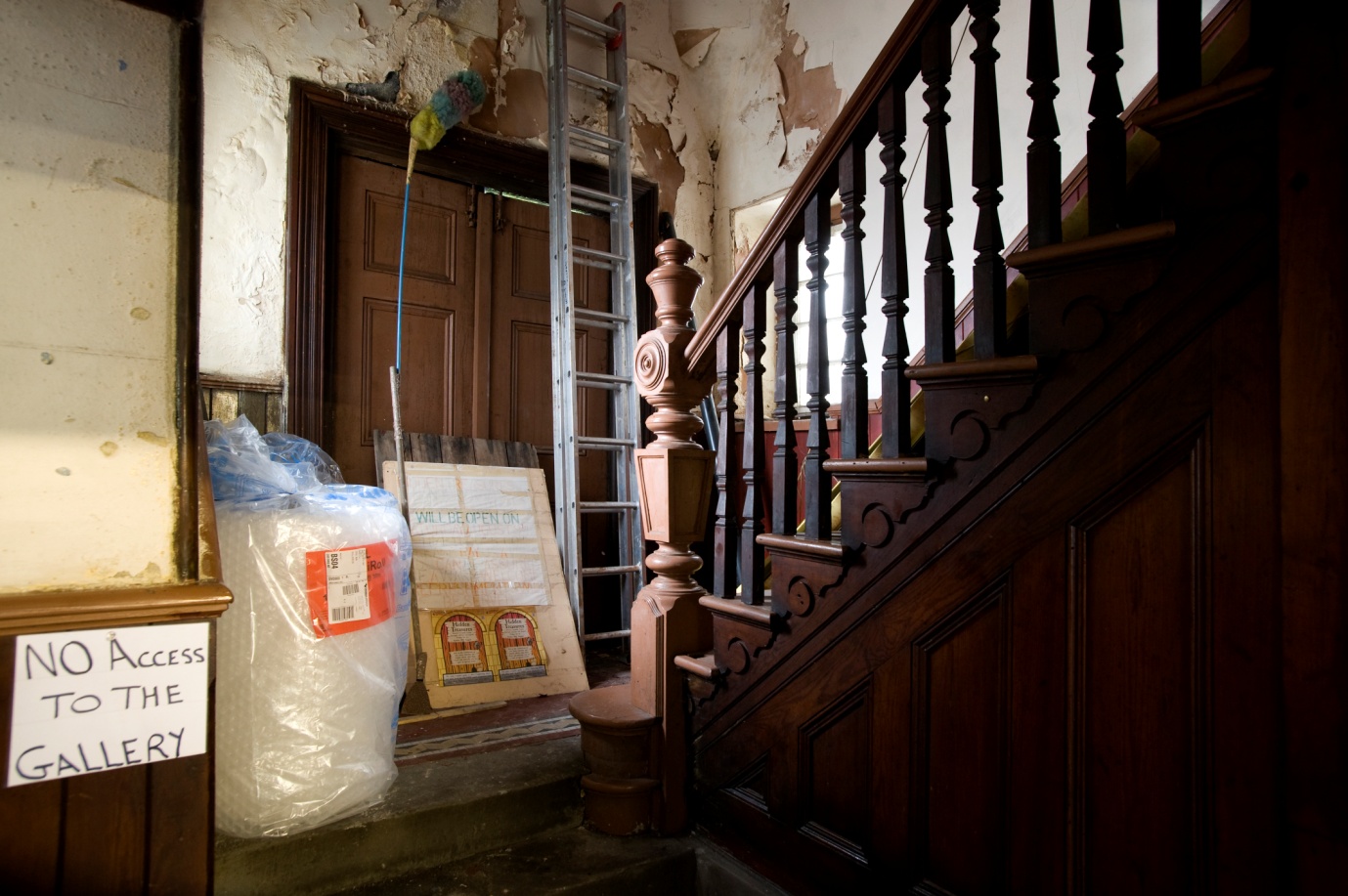 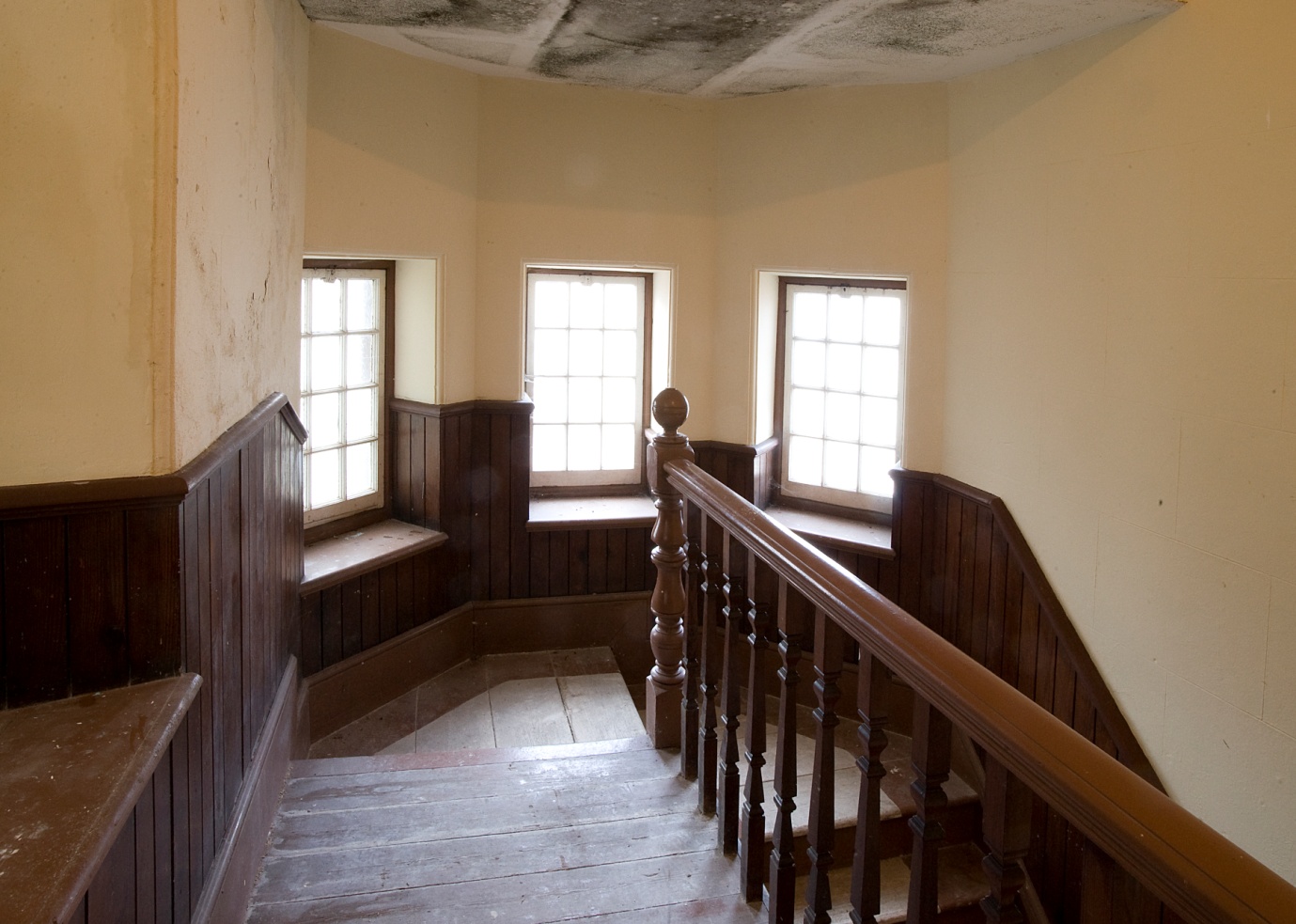   Stair turret: lower and upper  stair to the gallery.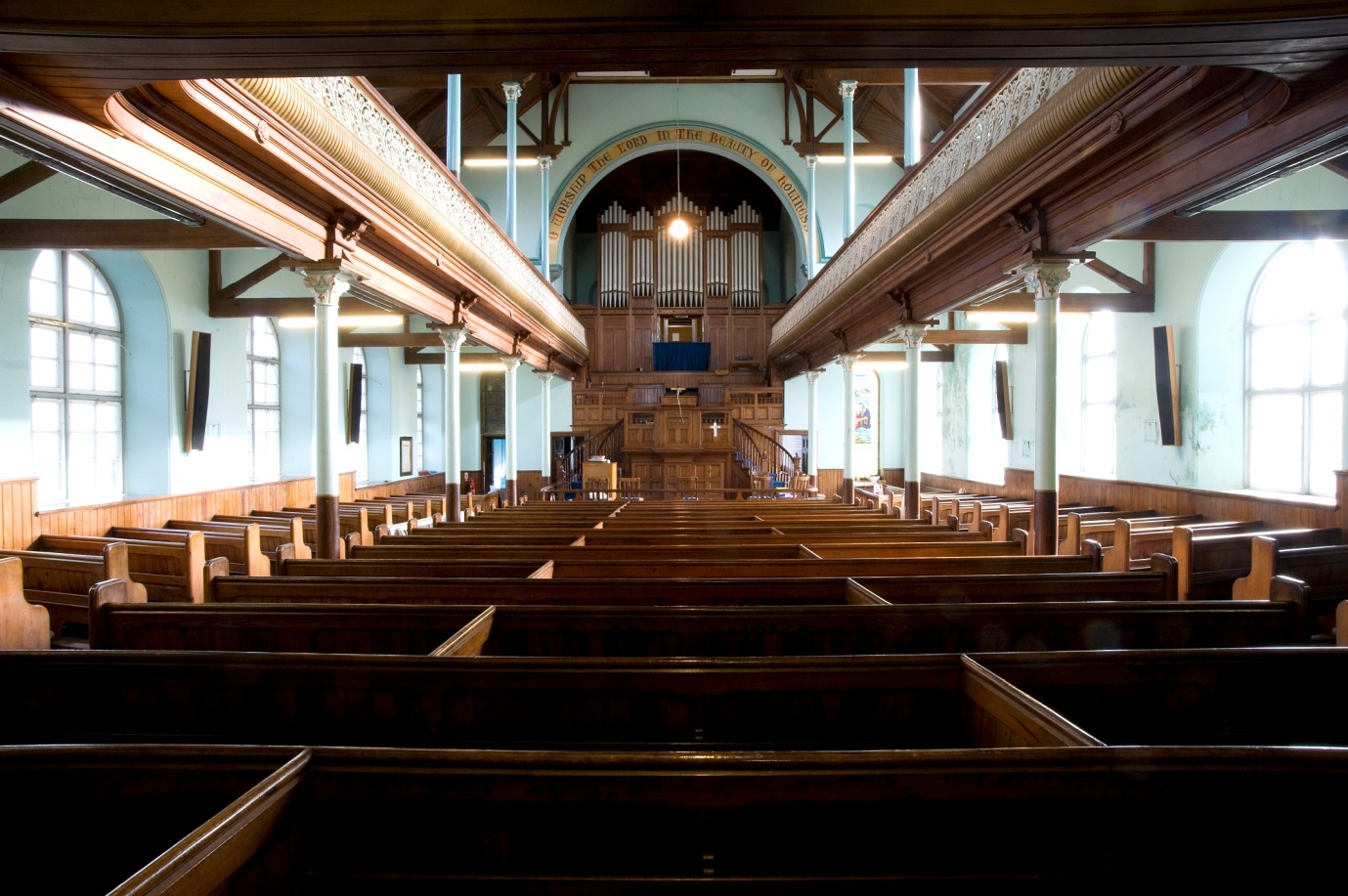 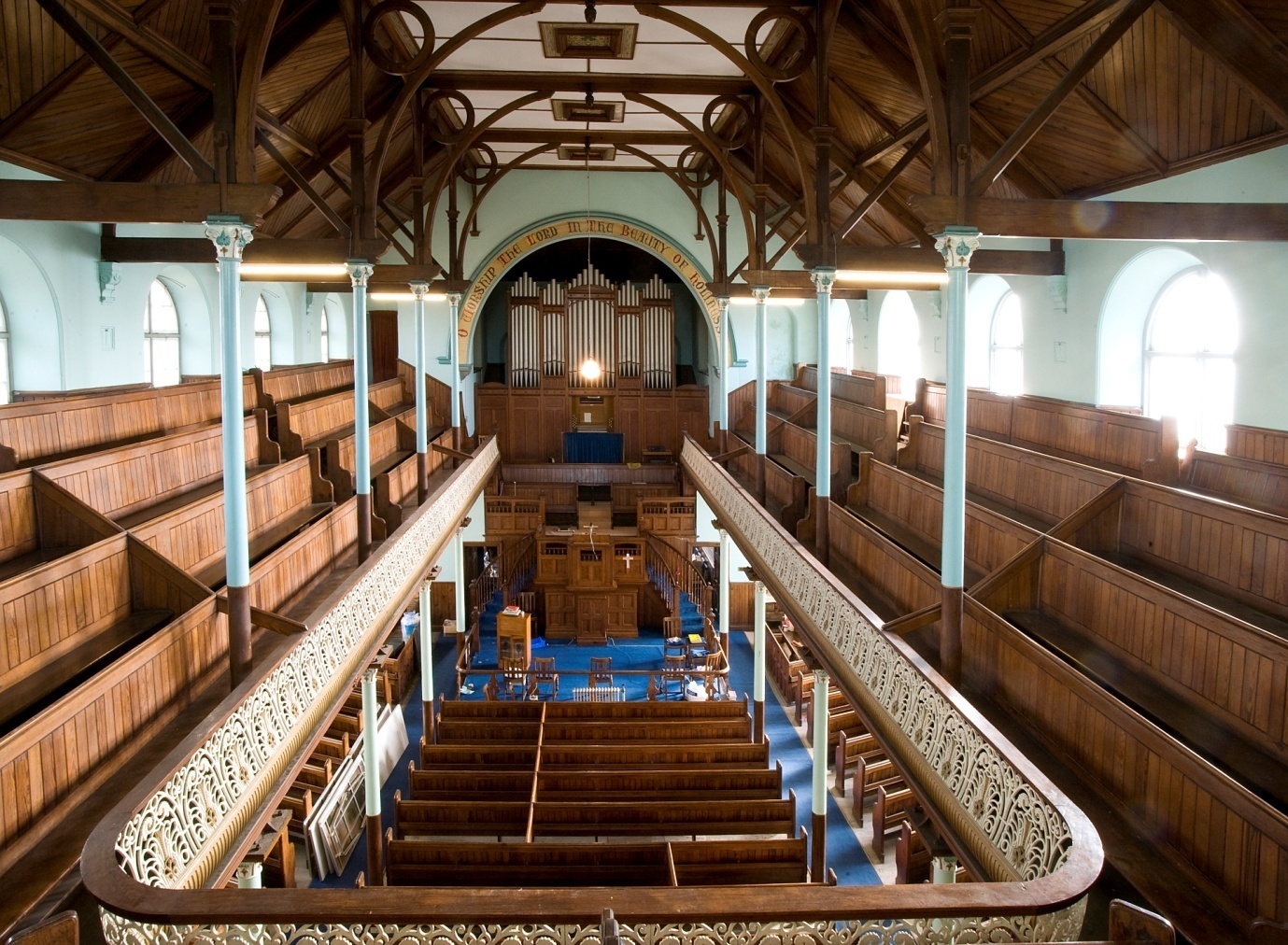   Interior looking towards the sedd fawr.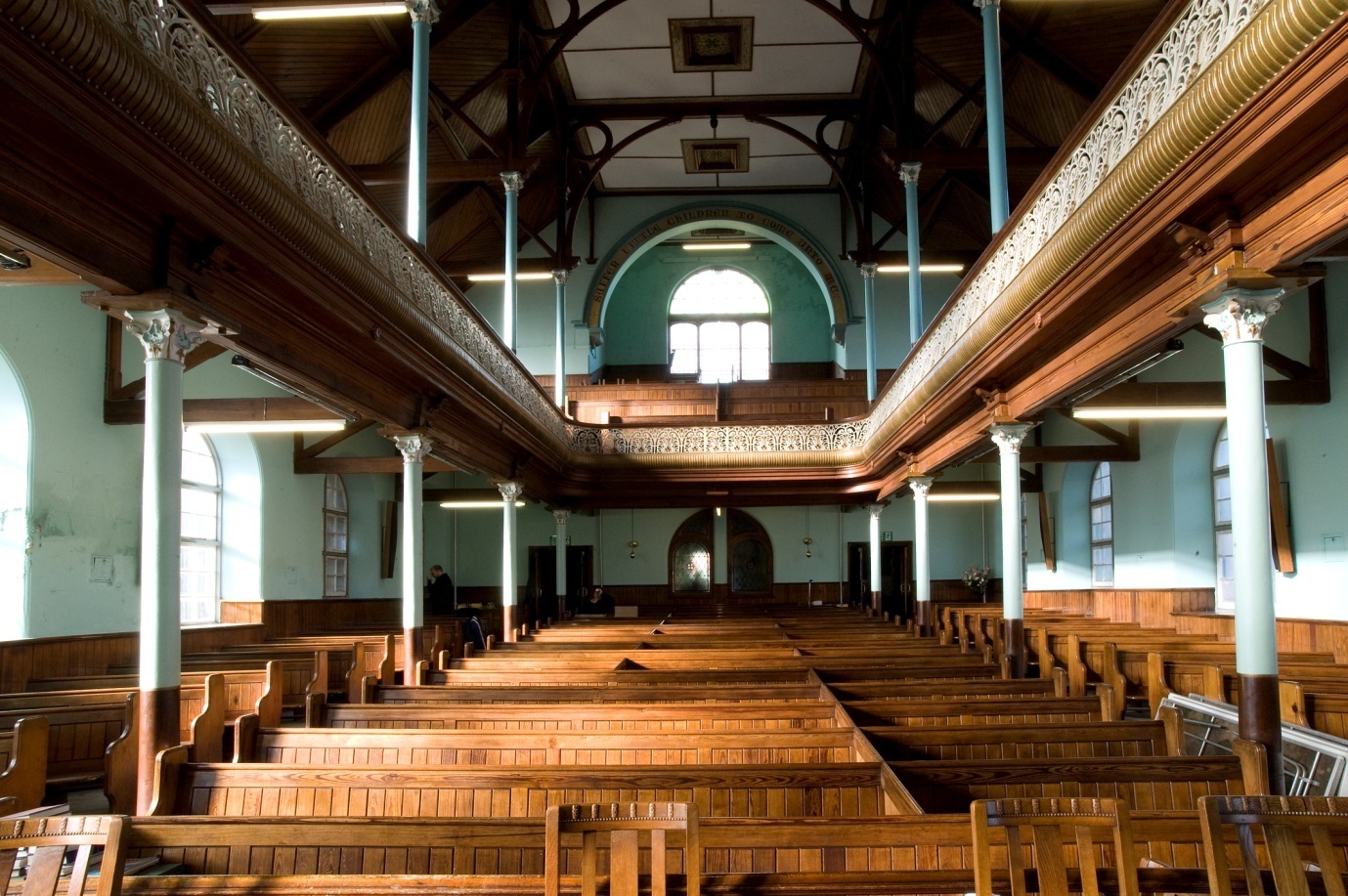 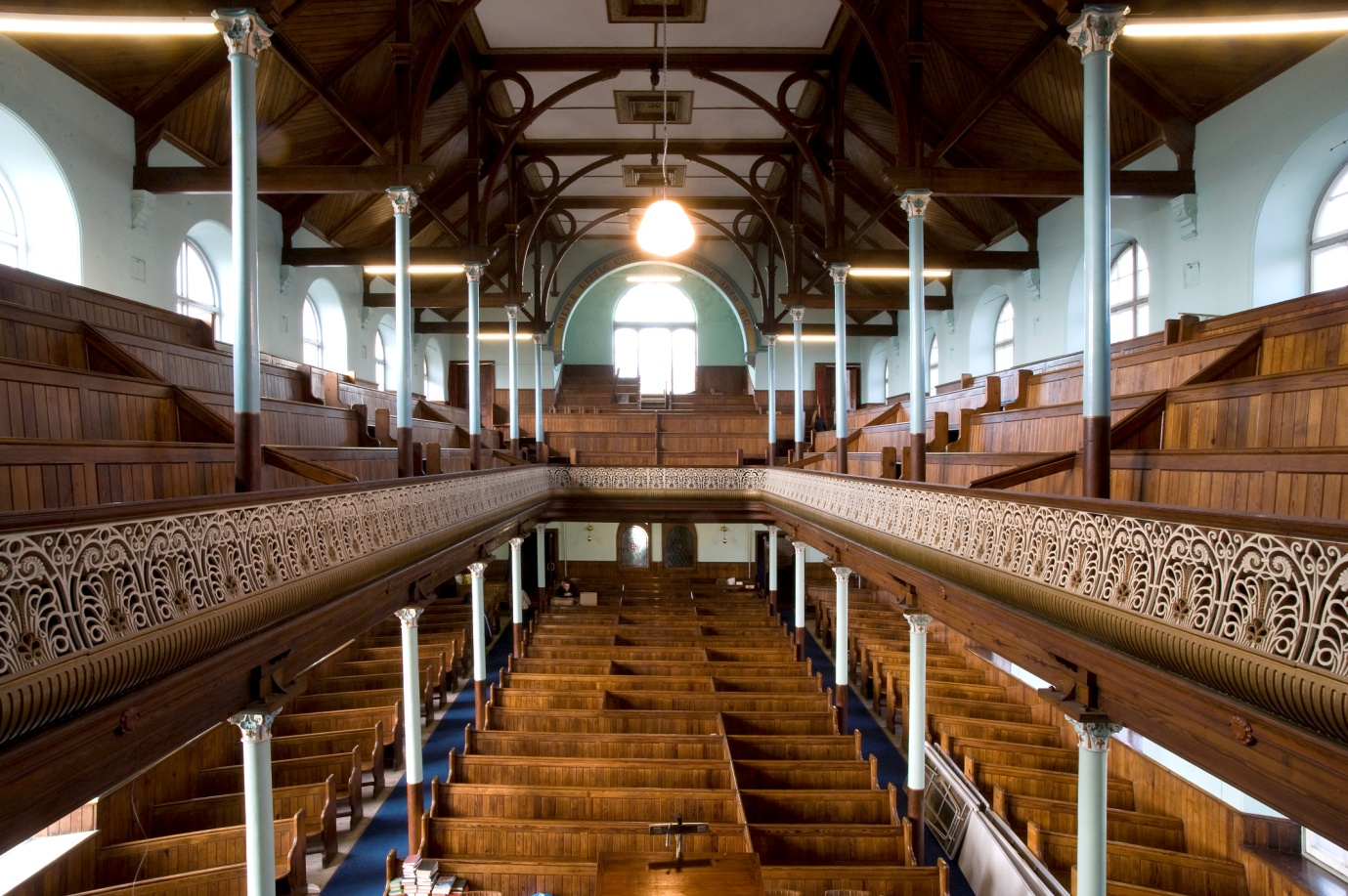  Interior looking from the sedd fawr.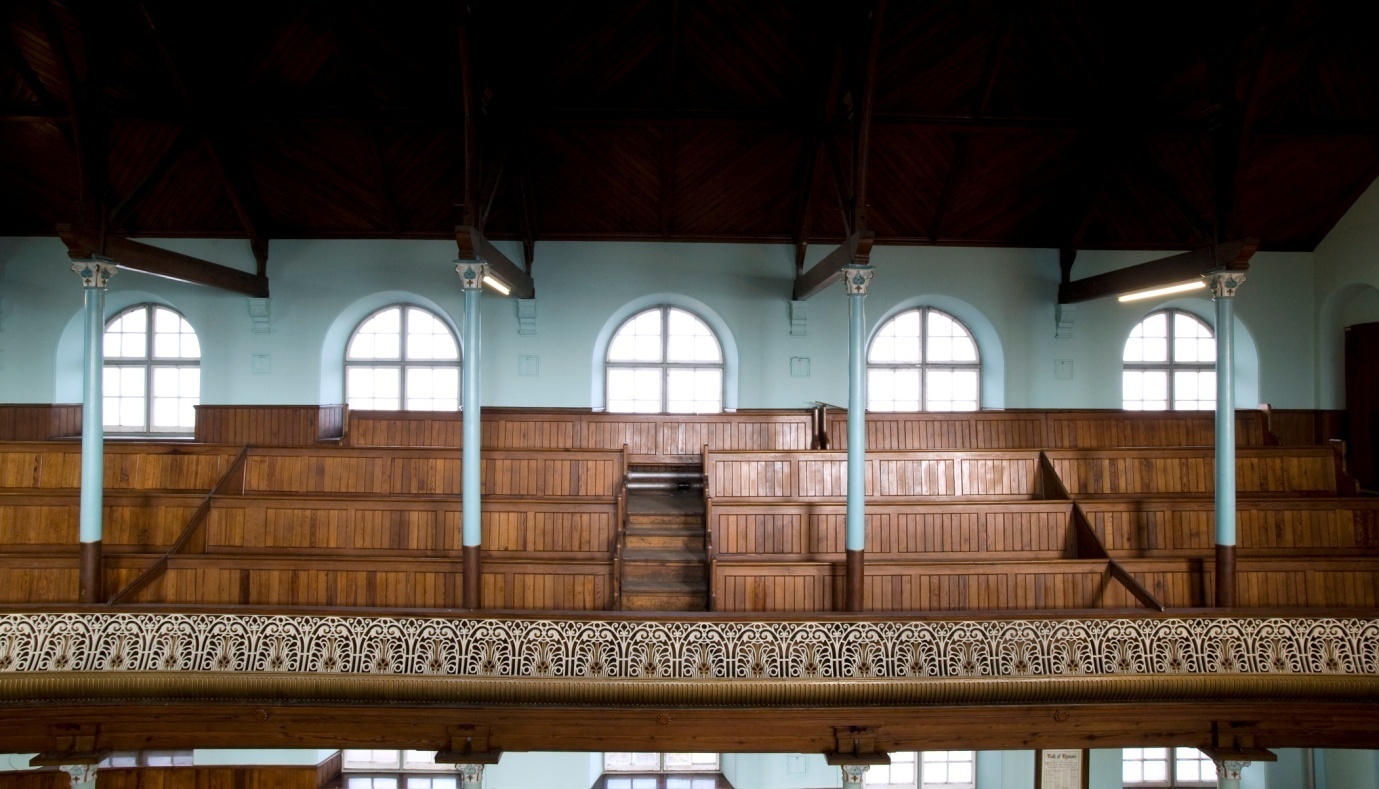 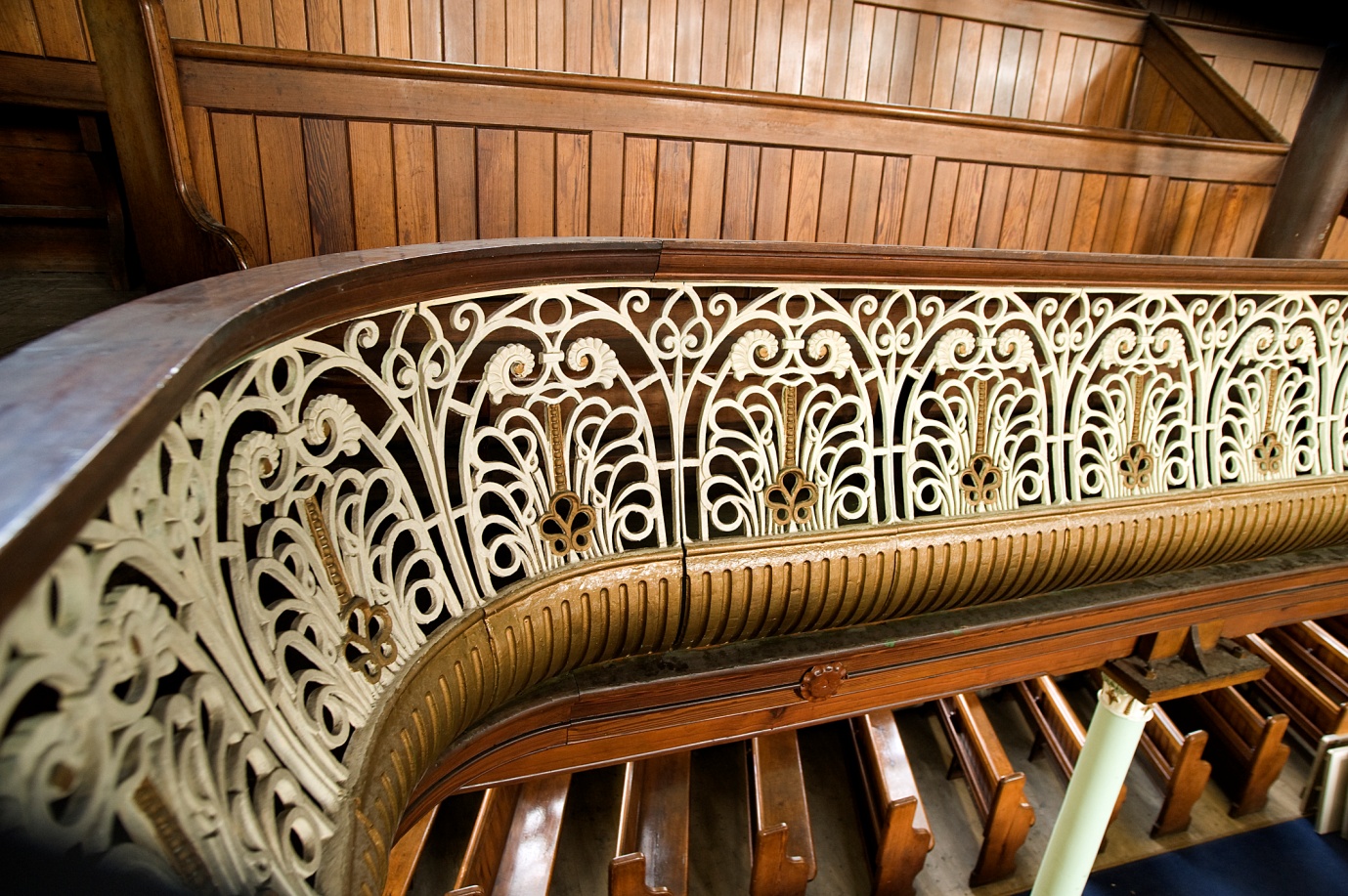   Gallery details.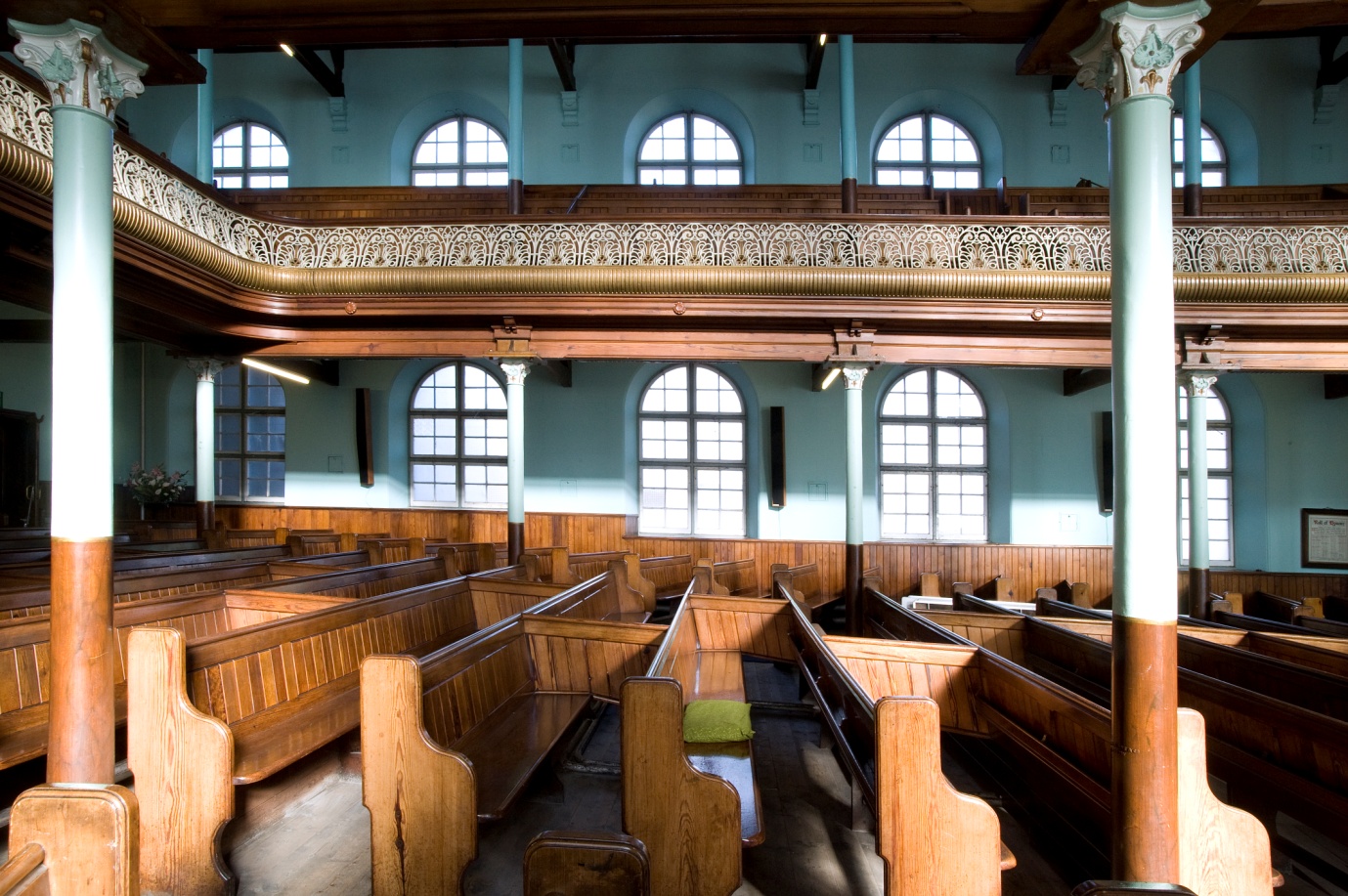 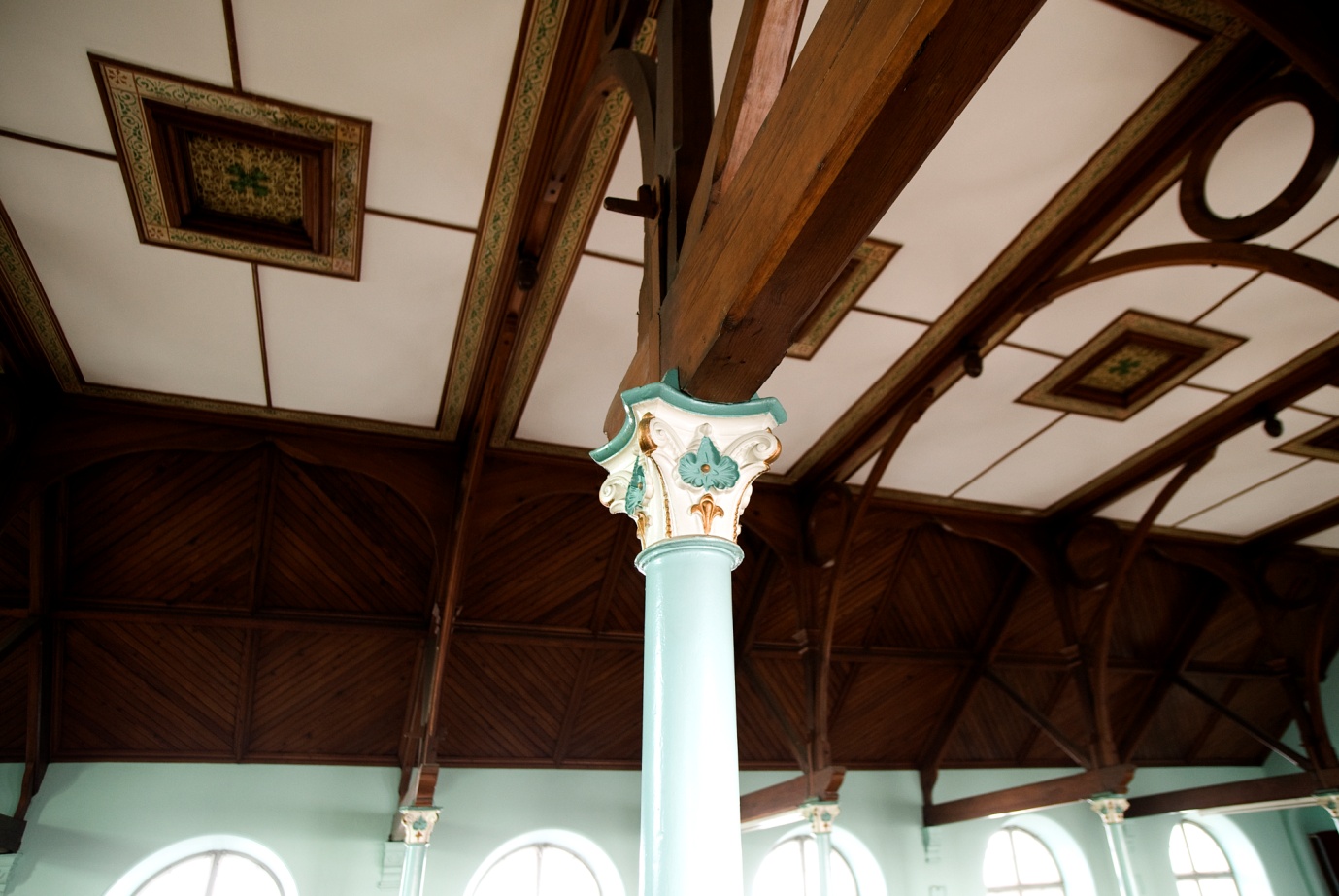   Gallery and details of cast-iron columns.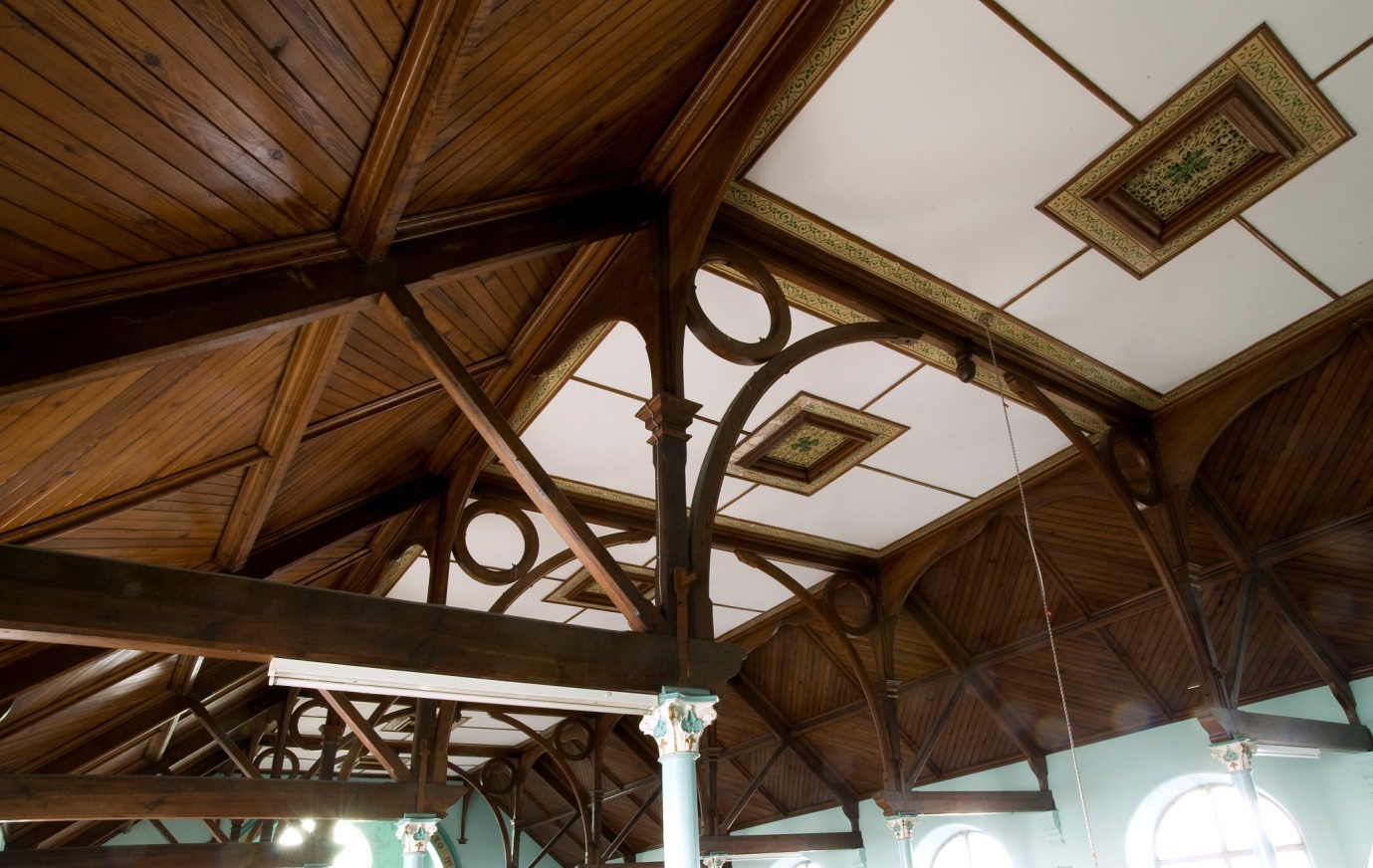  Roof detail showing (1) the ornate trusses; (2) lozenge pattern ceiling boarded; (3) painted and stencilled ventilators.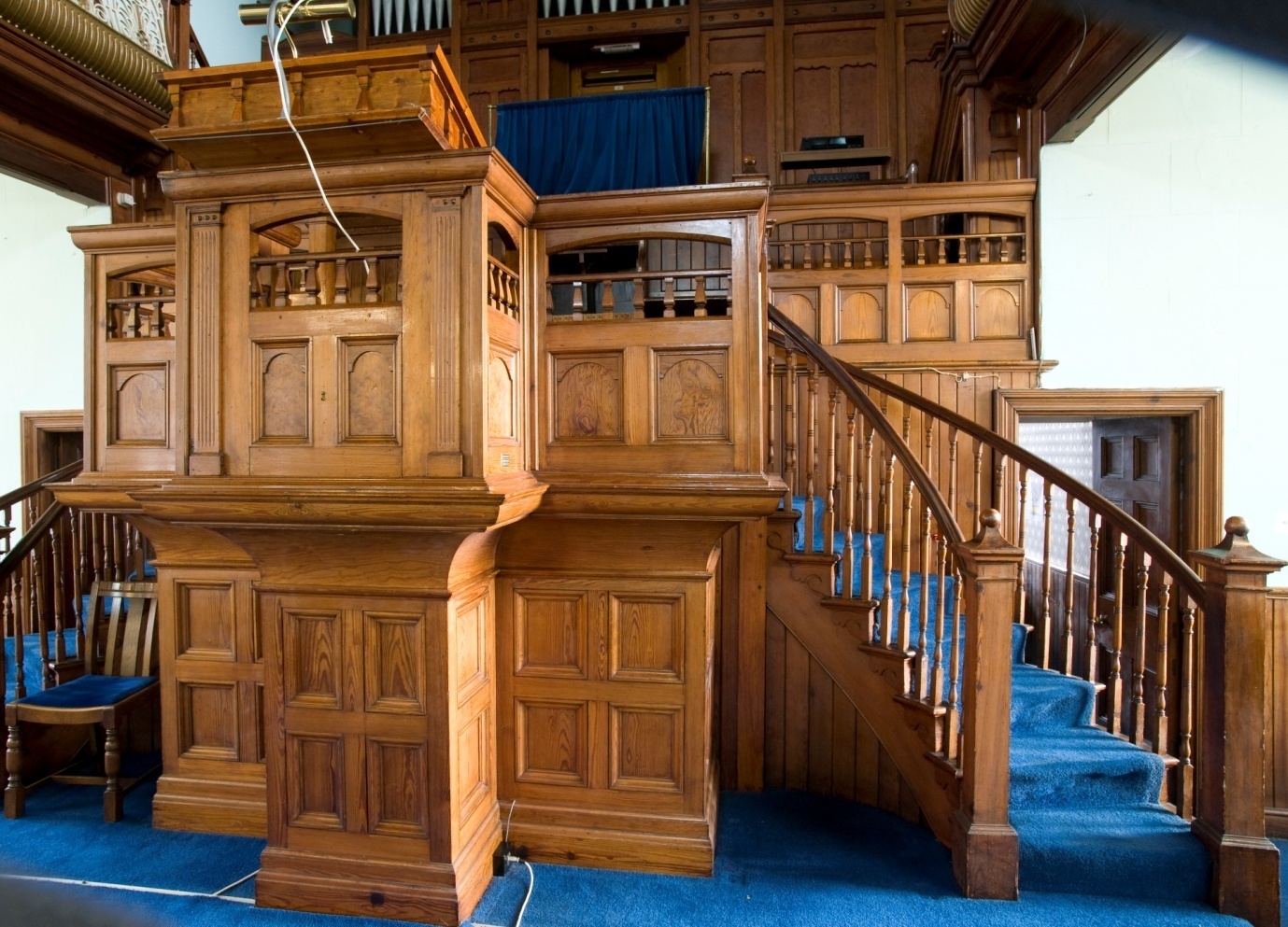 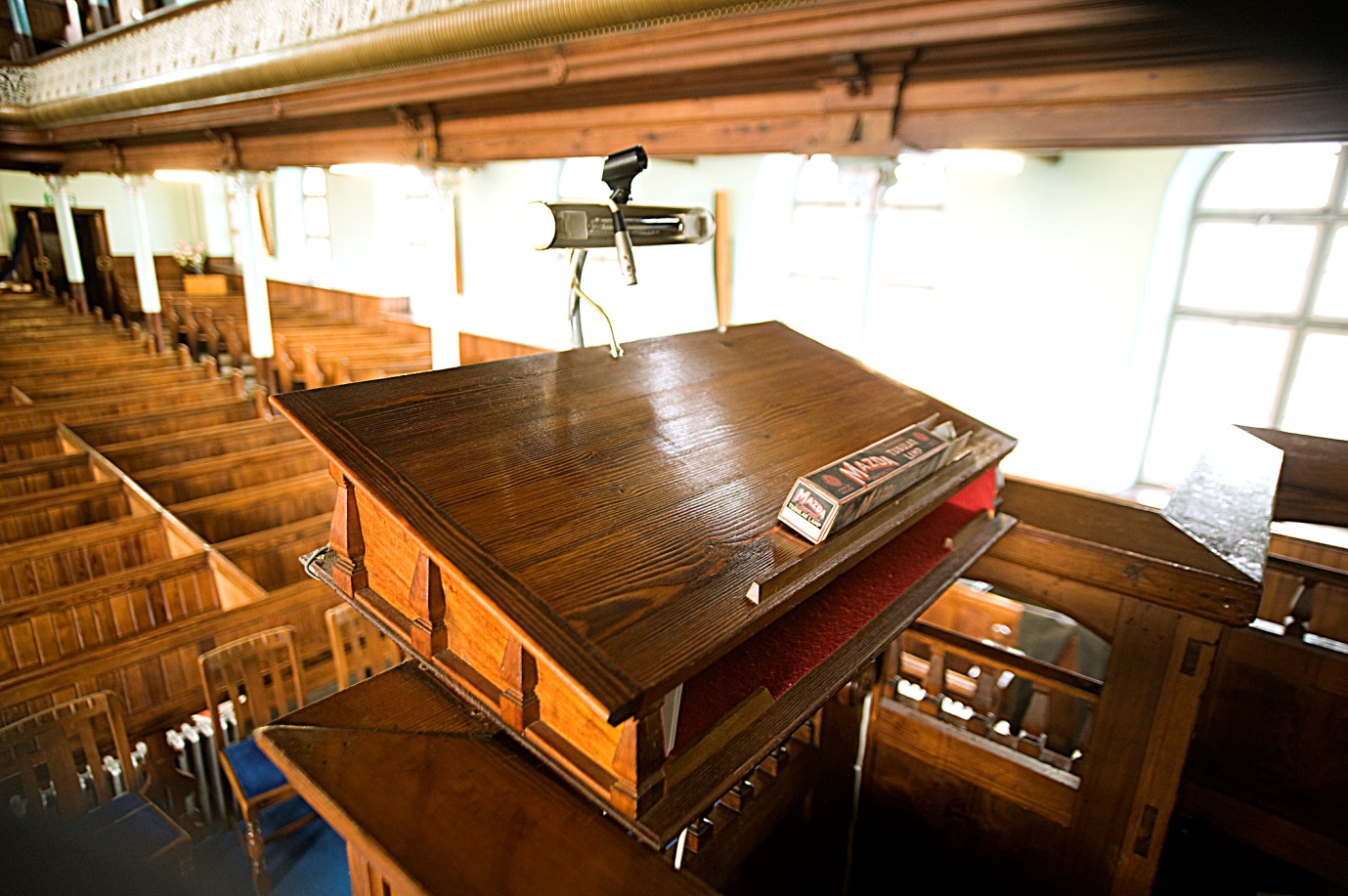   The pulpit and set fawr. 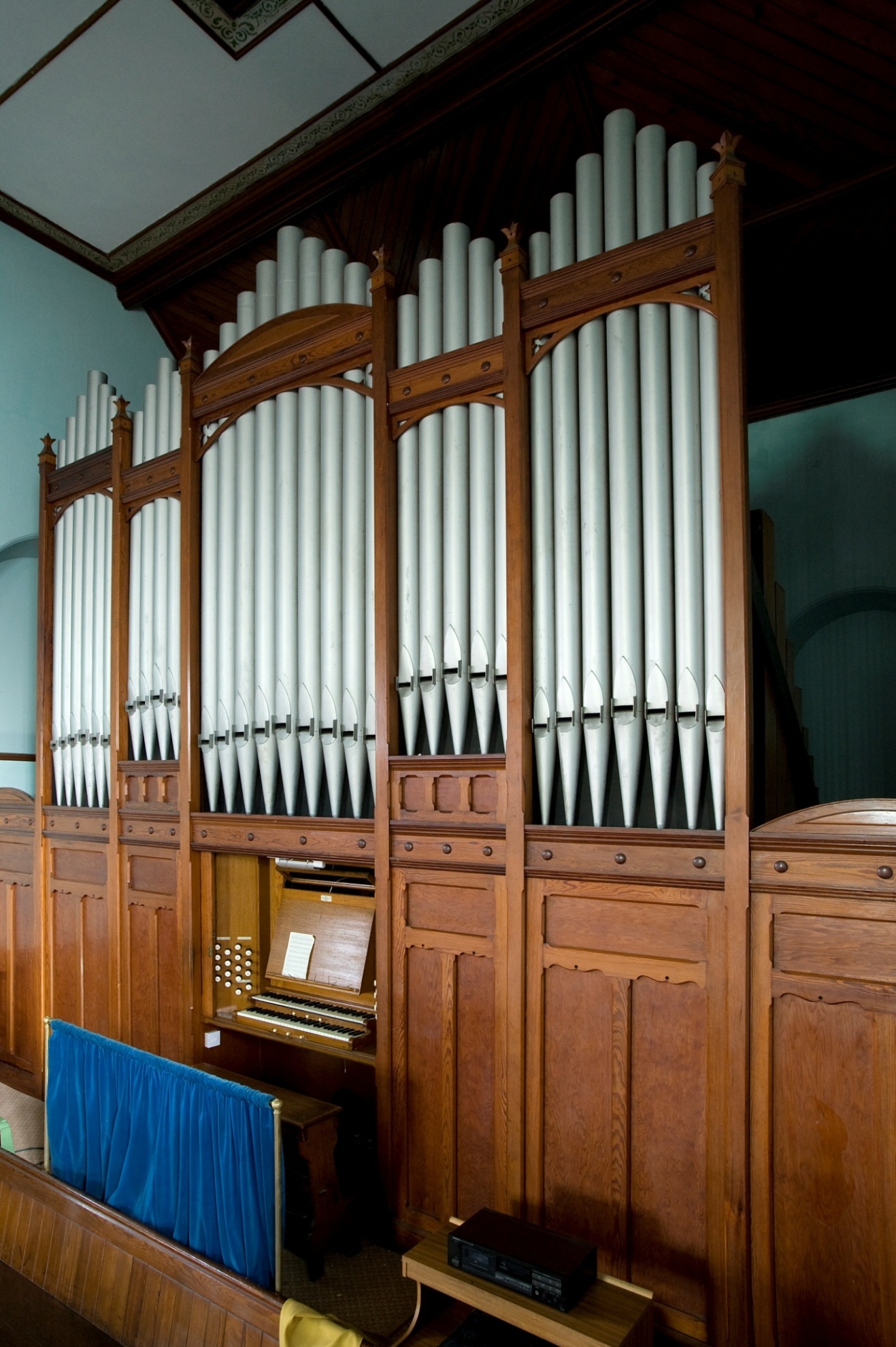  Organ installed in 1933.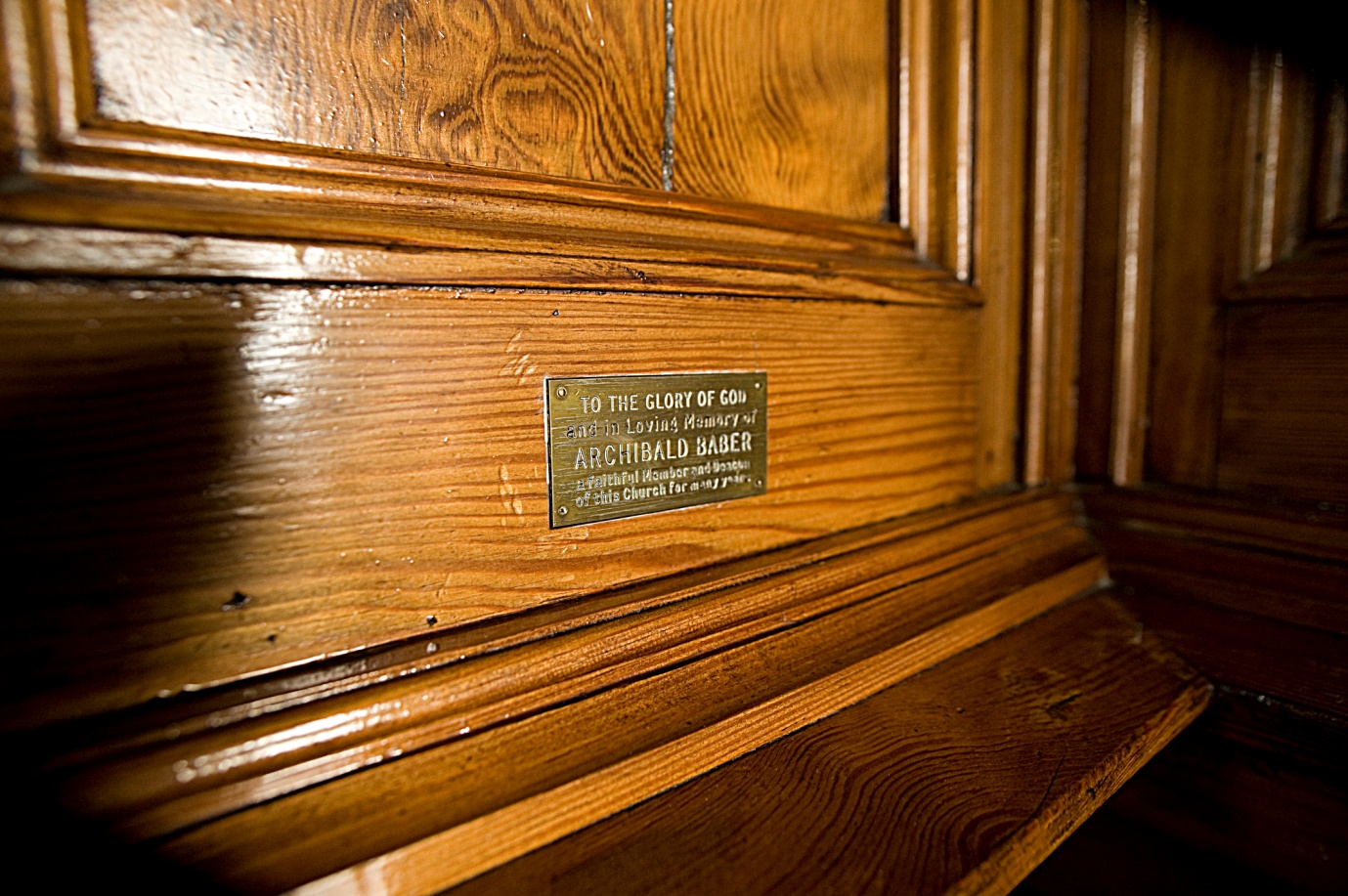 Dedication plaque.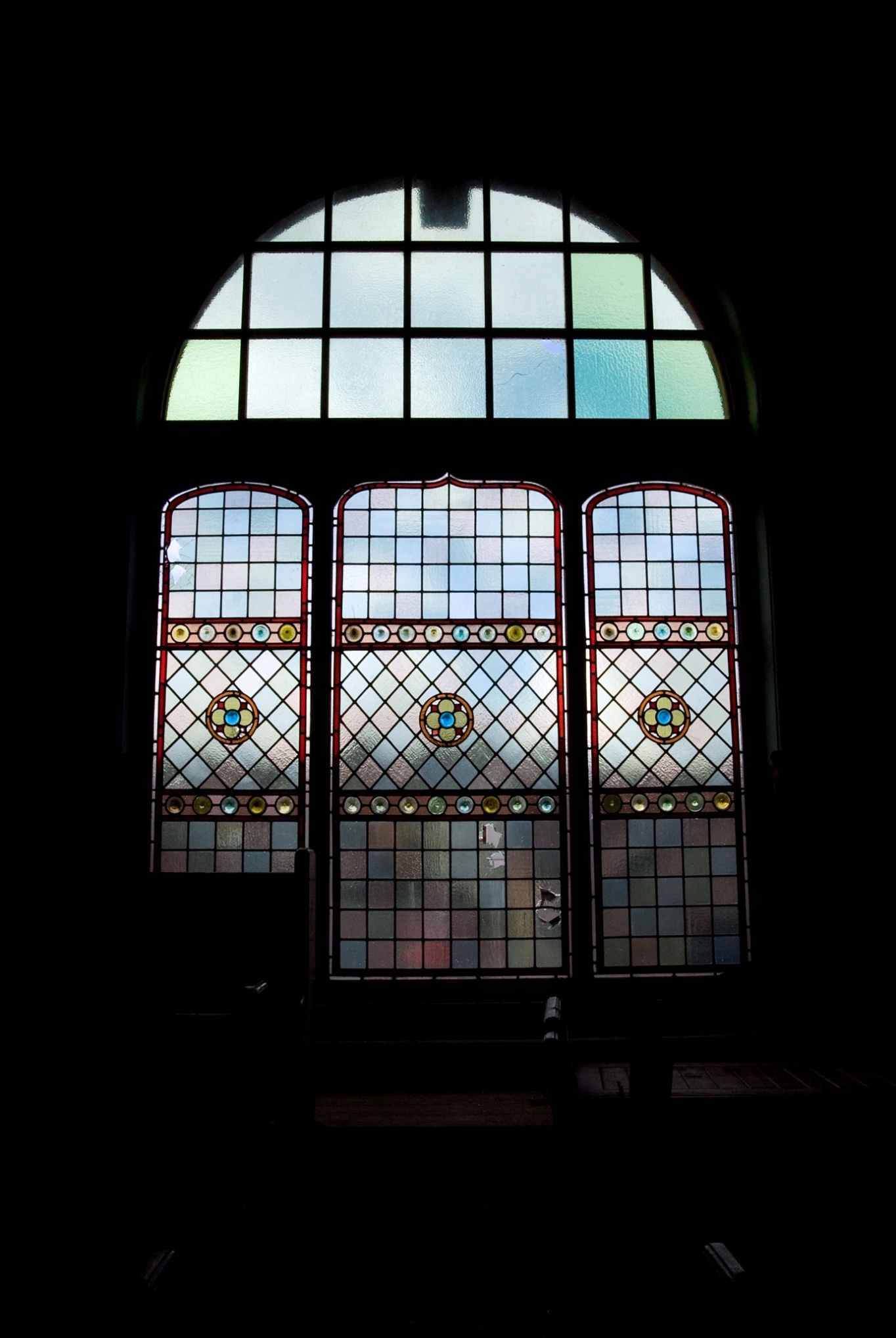   Gallery window.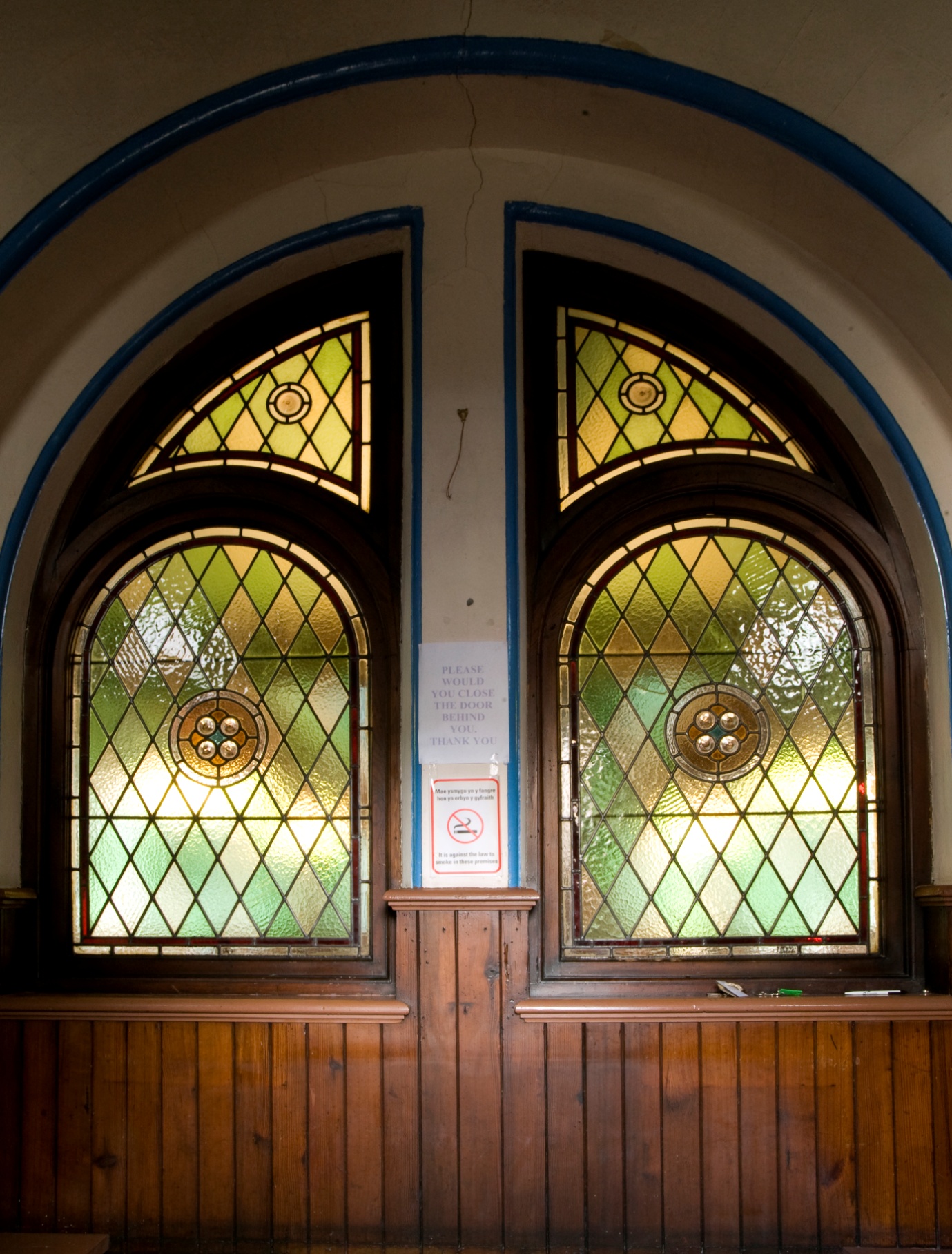   Lobby window.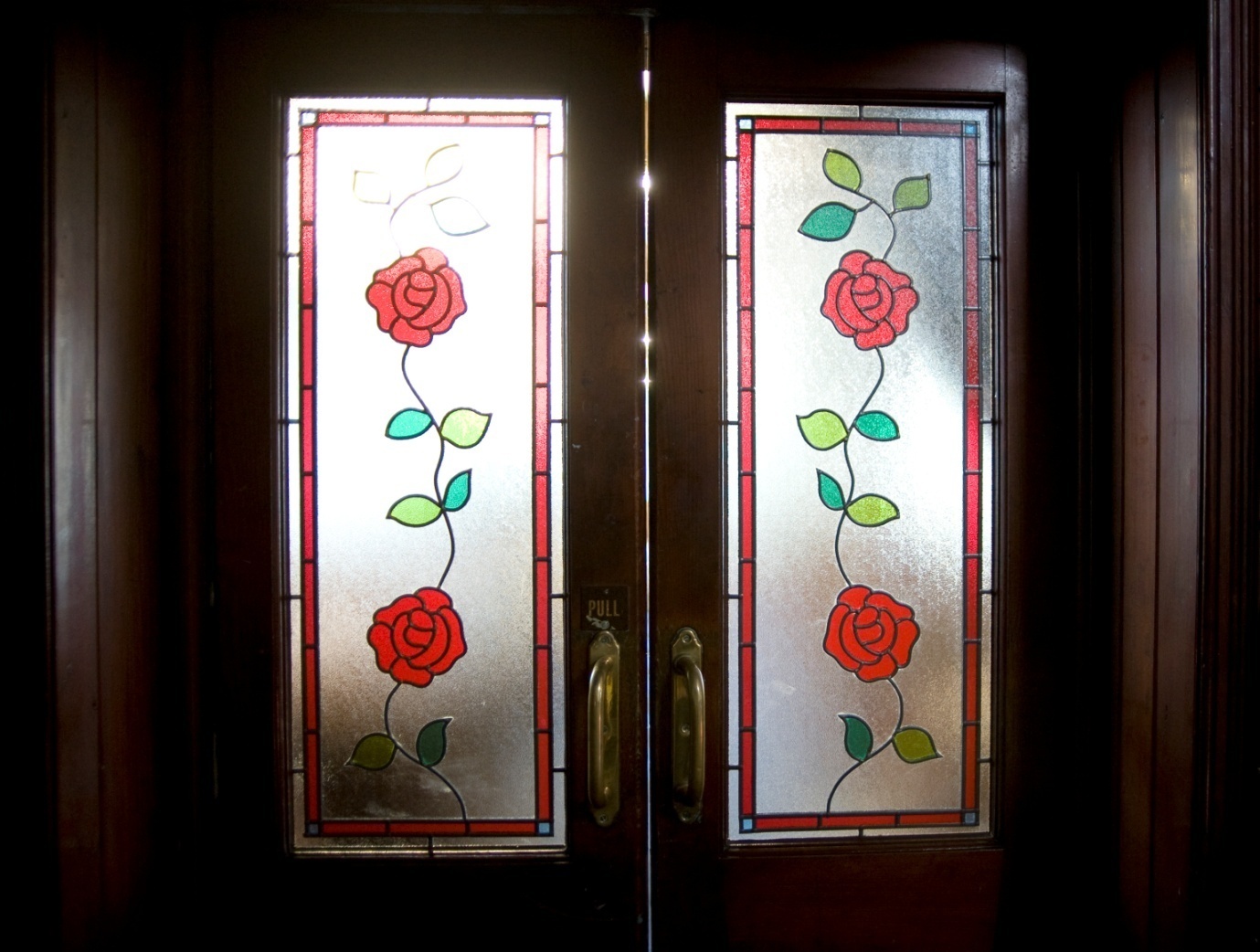  Doors into the chapel with rose motif.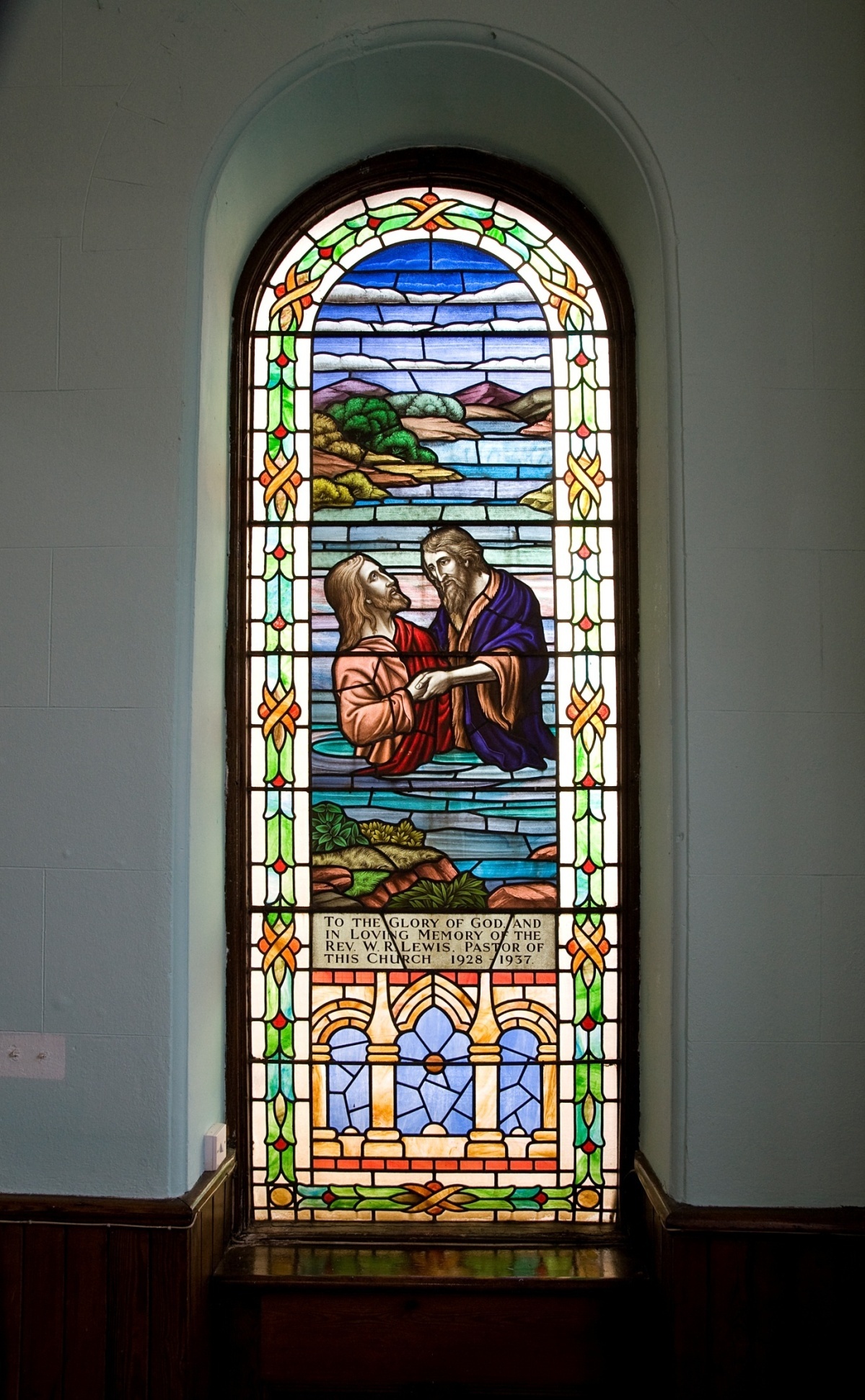   Memorial window flanking organ installed in 1938.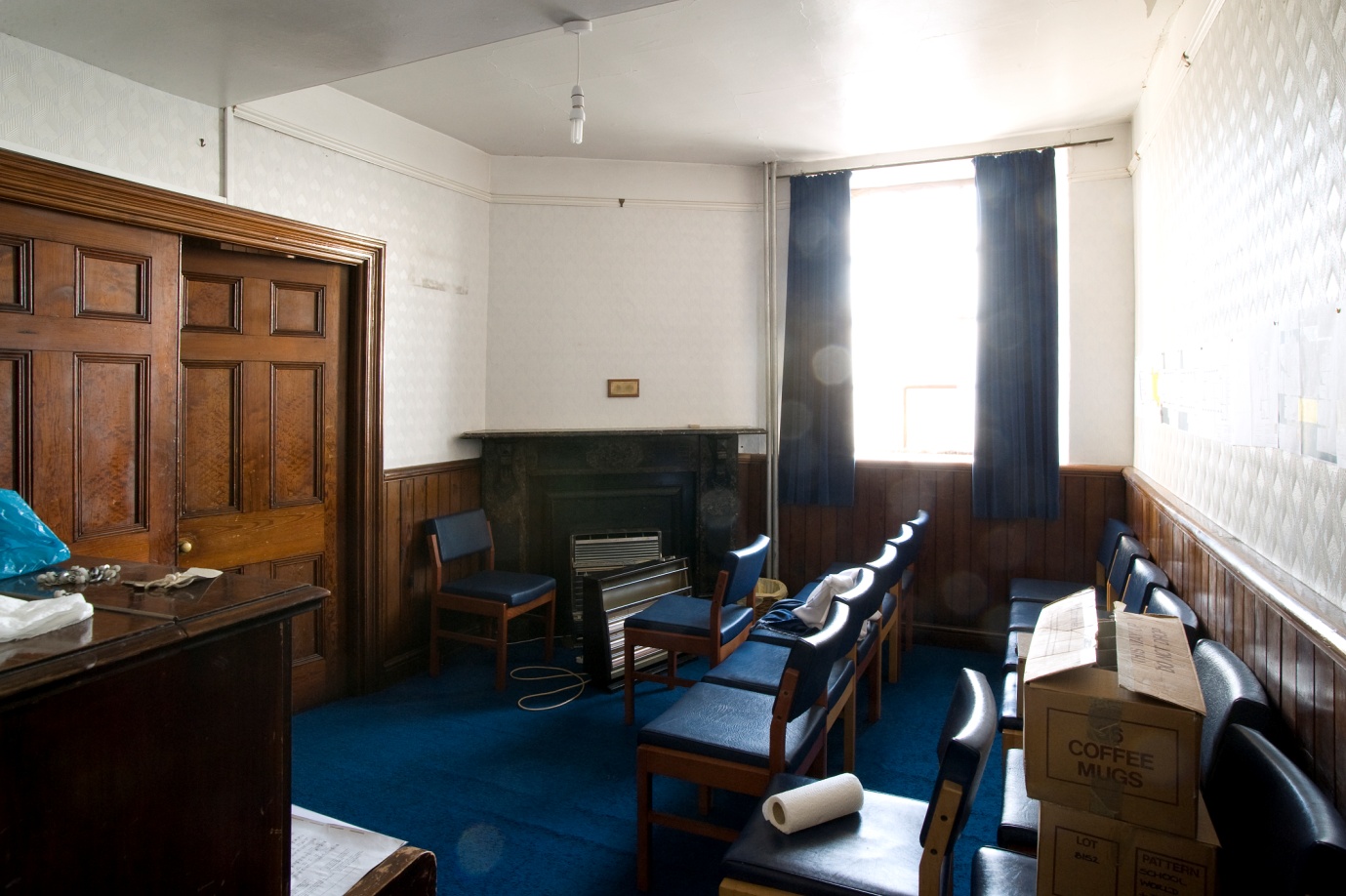 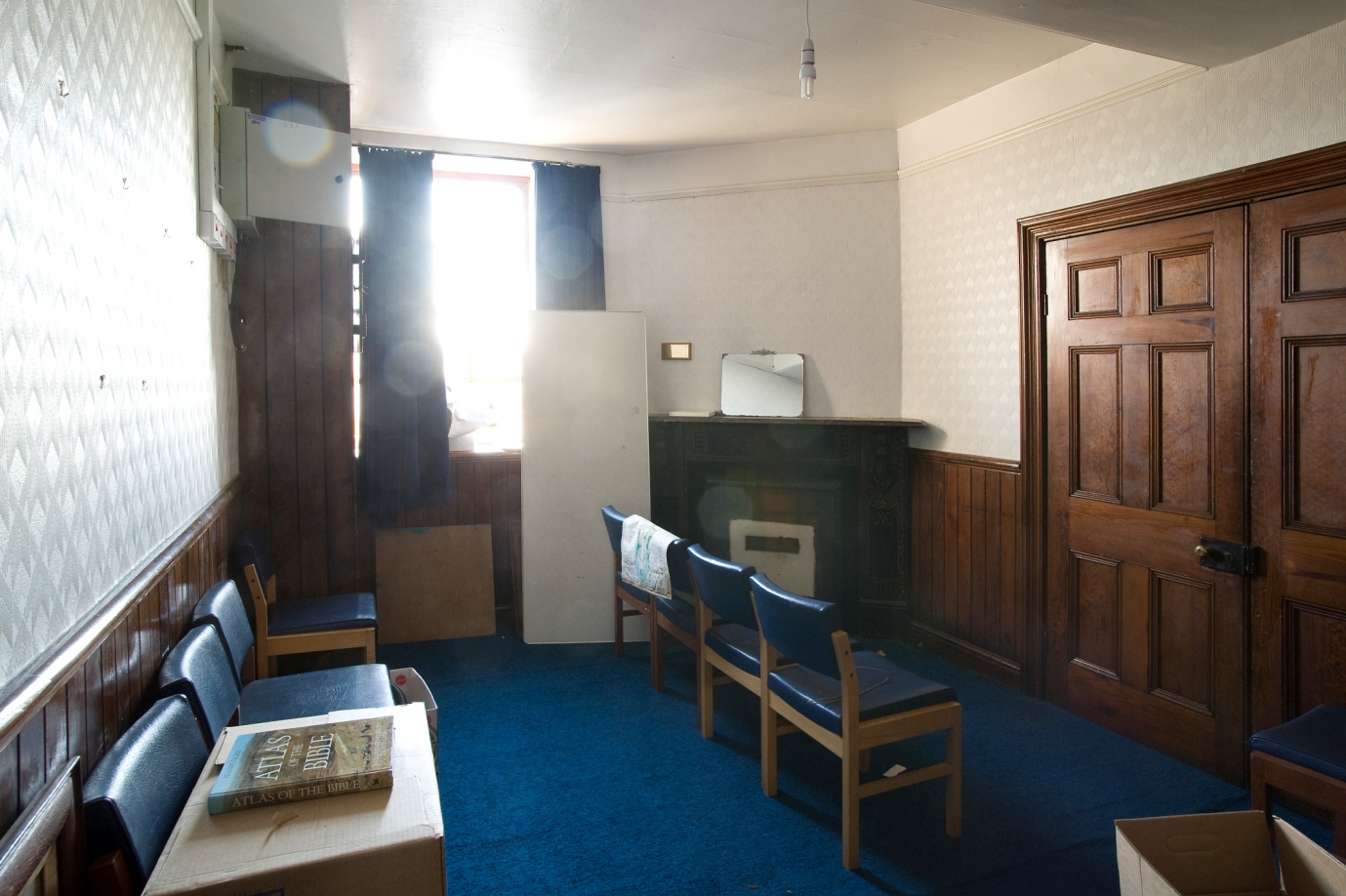   Former vestry used for worship 2010.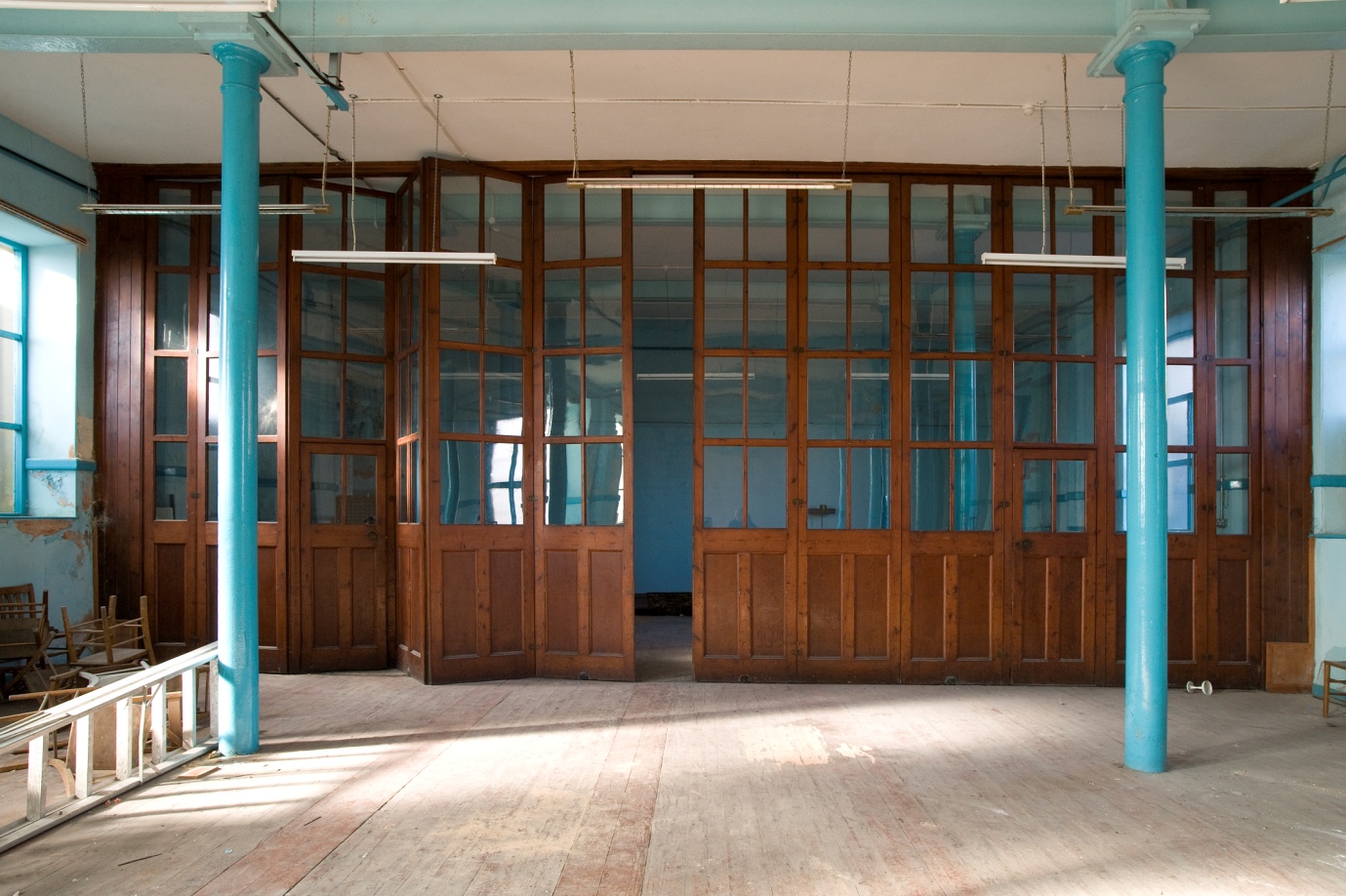 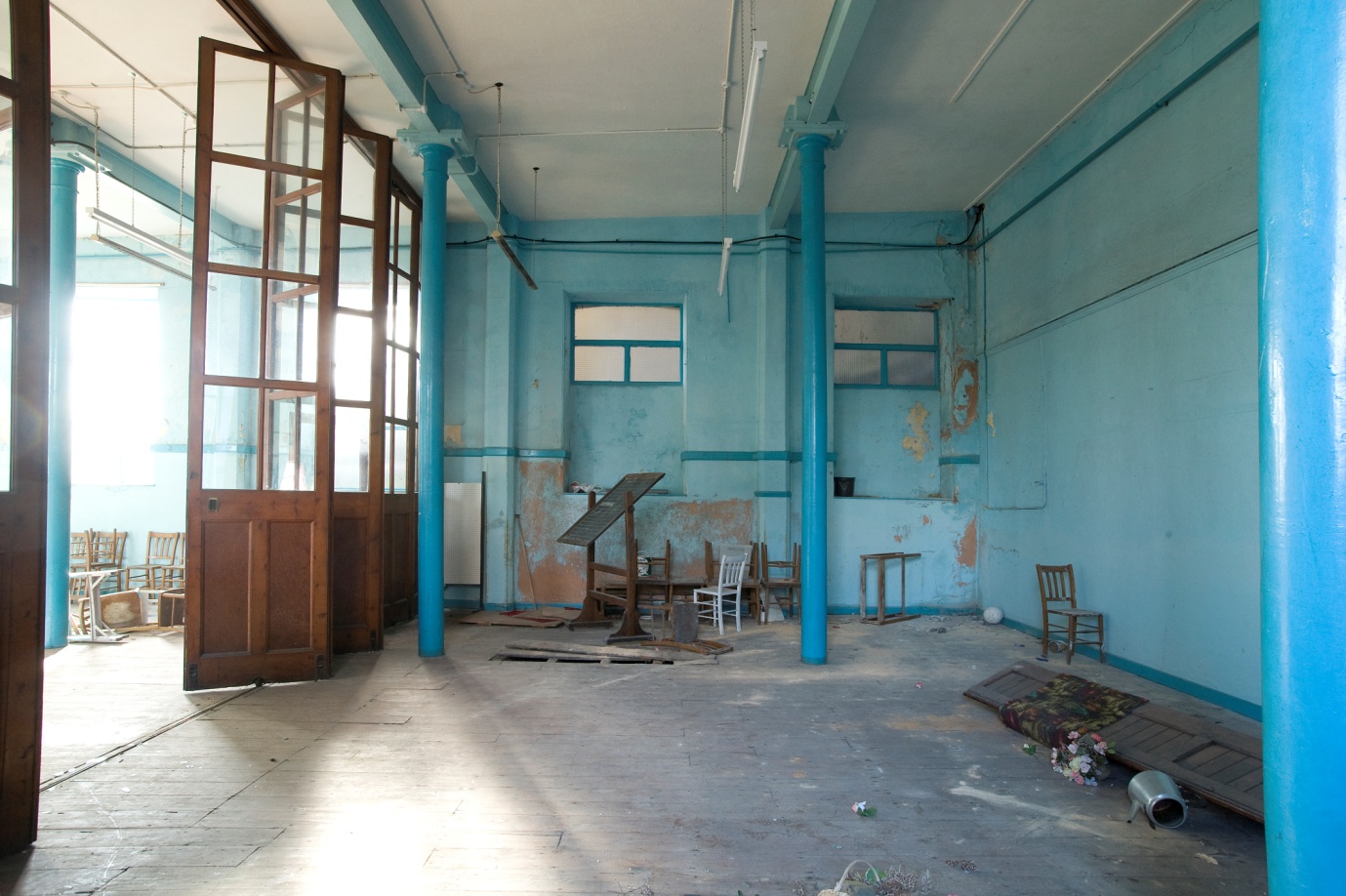   School-room with folding doors.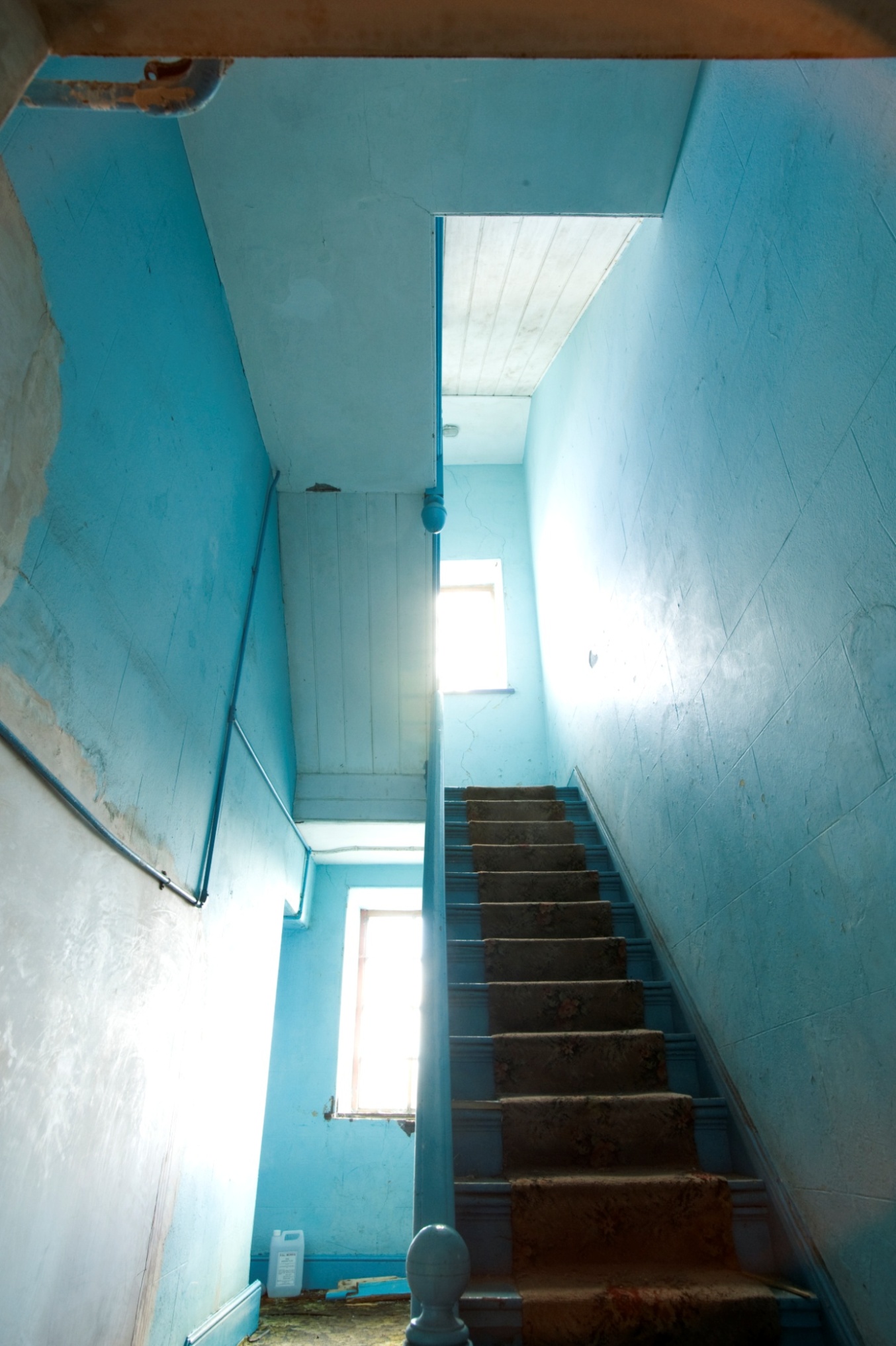 Stairs at lower level of chapel. 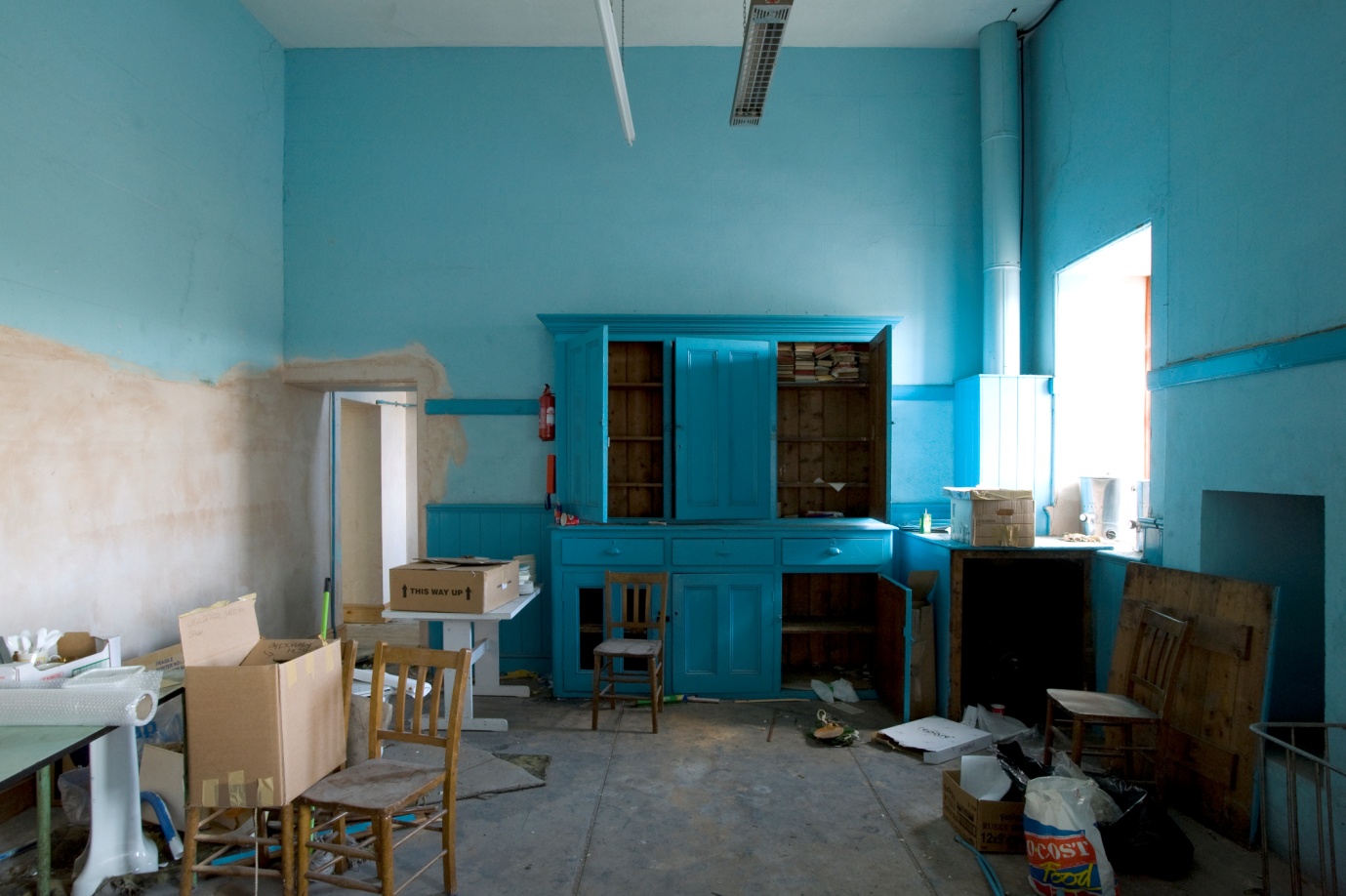 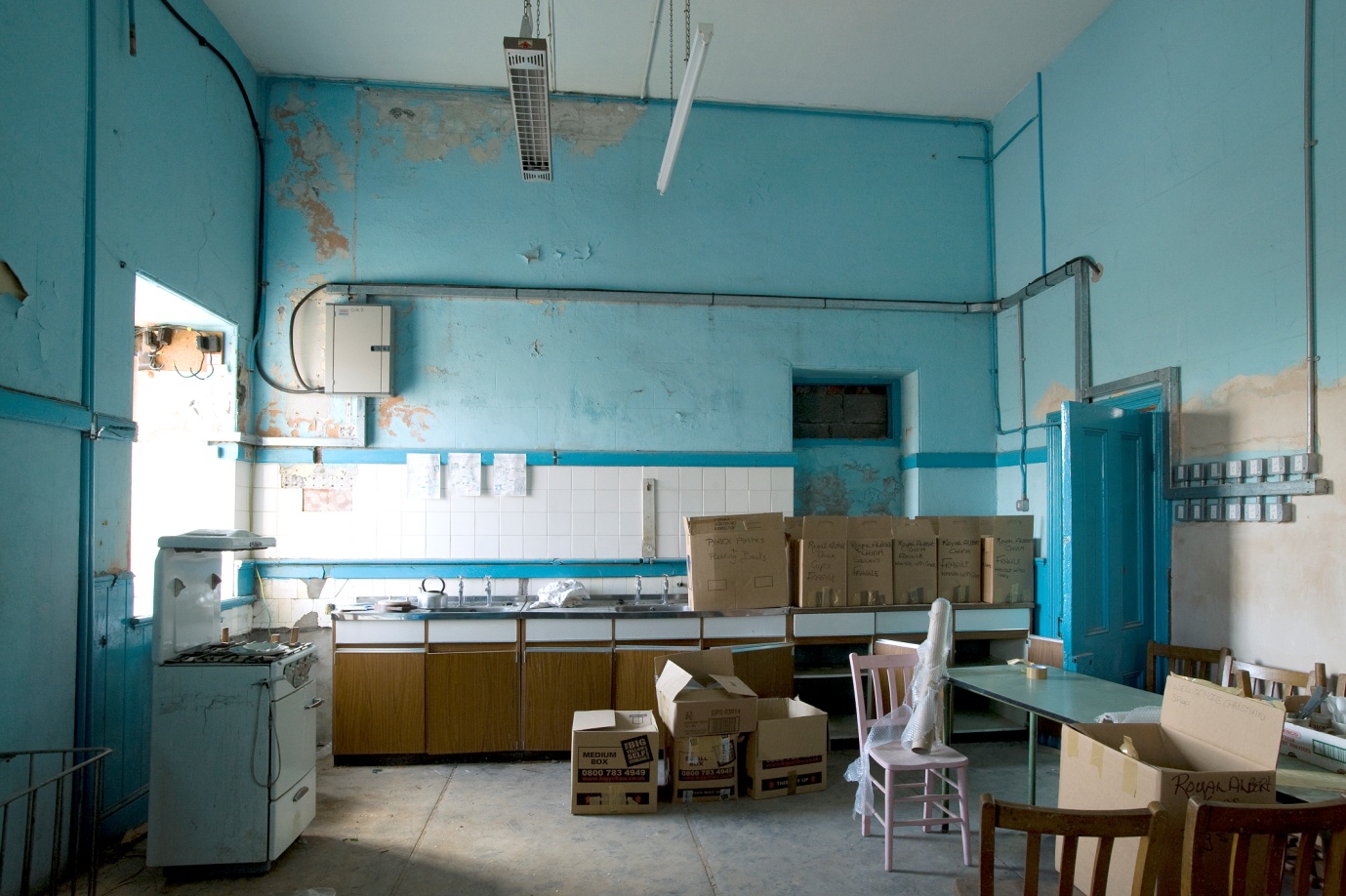  Basement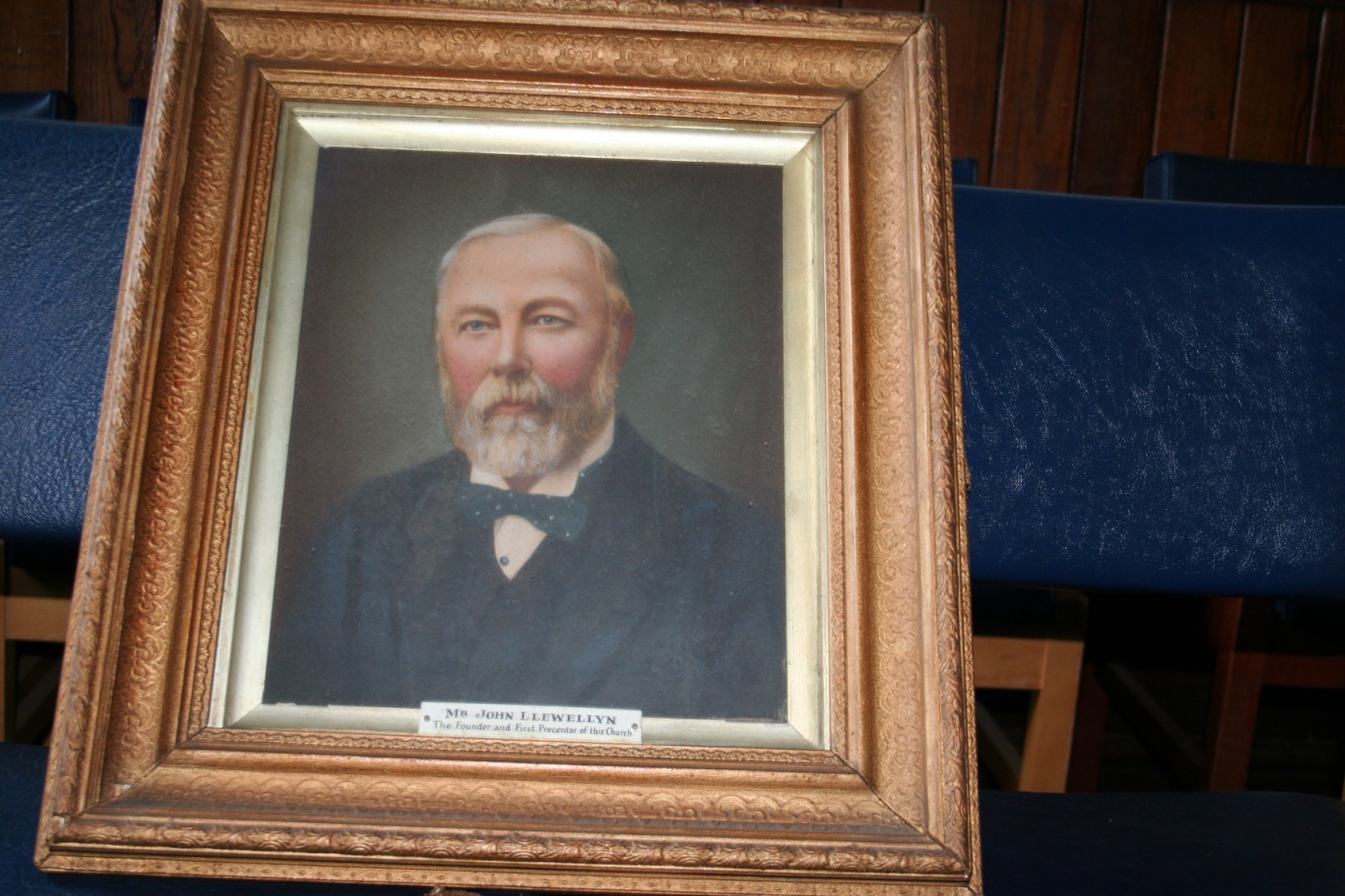  Portrait of John Llewellyn, founder of the chapel, painted 1902.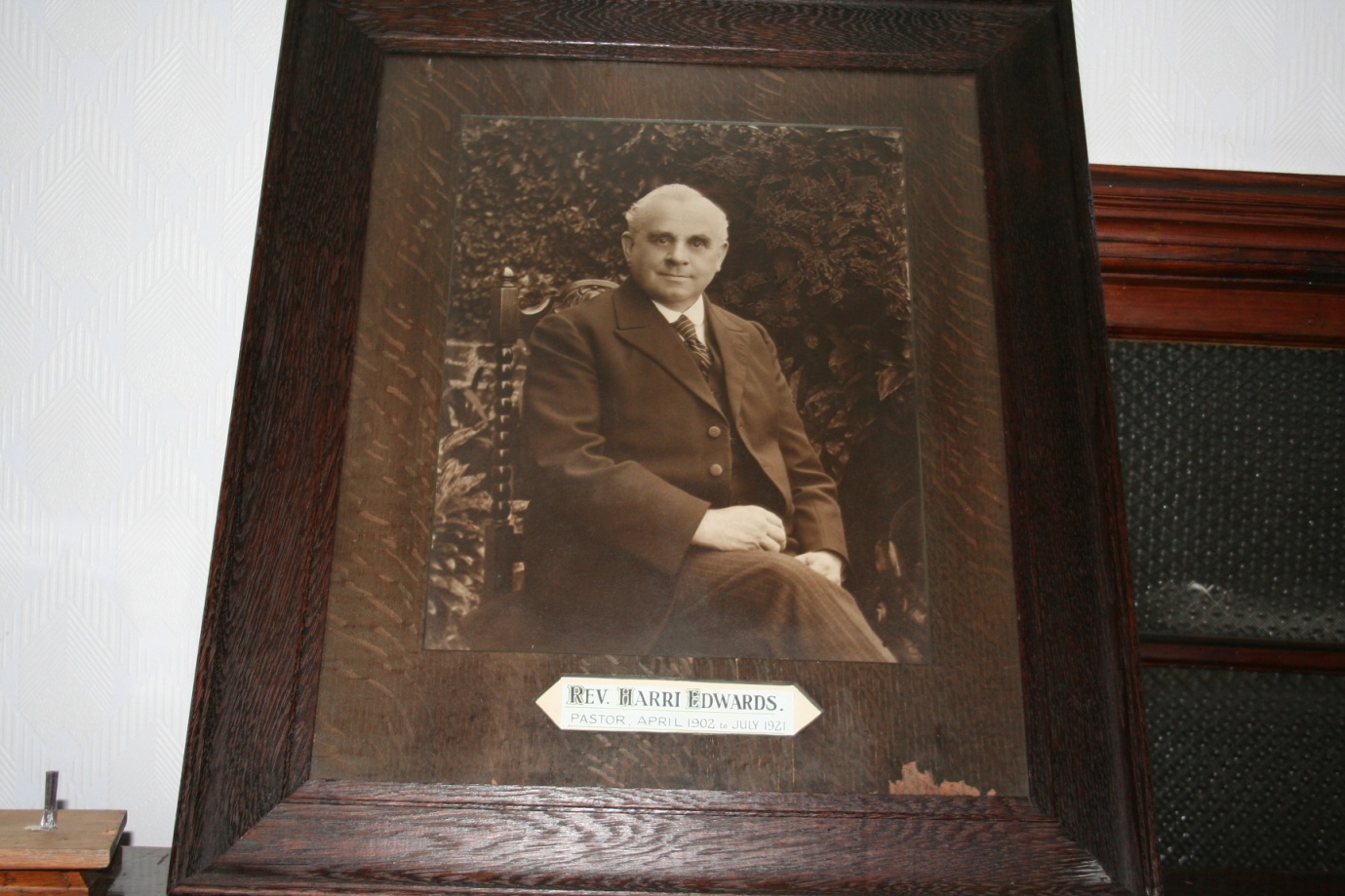   Photograph of Rev. Harri Edwards, the first pastor.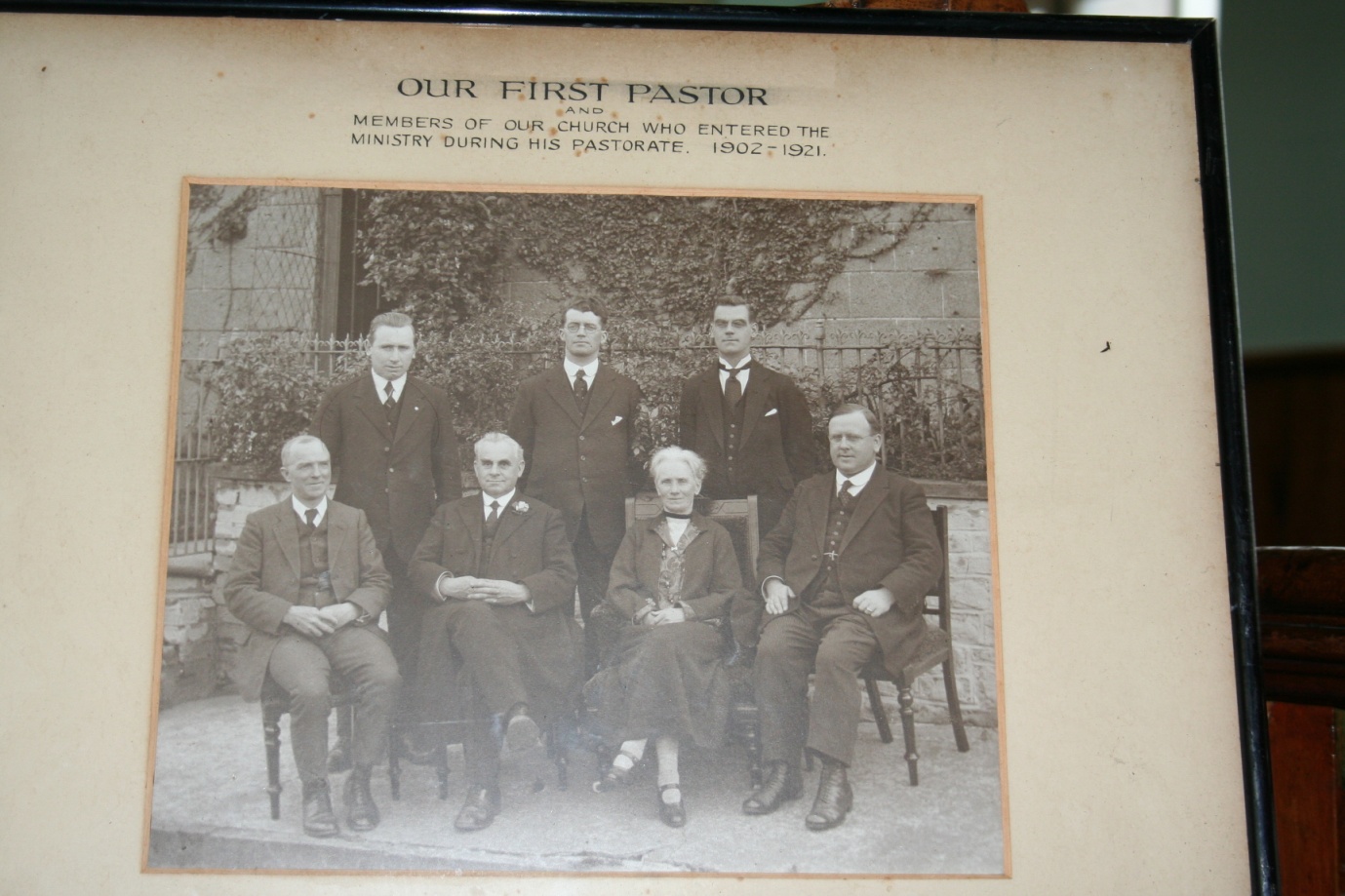  Photograph of the Rev. Harri Edwards and members of Hanbury Road Chapel who entered the ministry during his pastorate.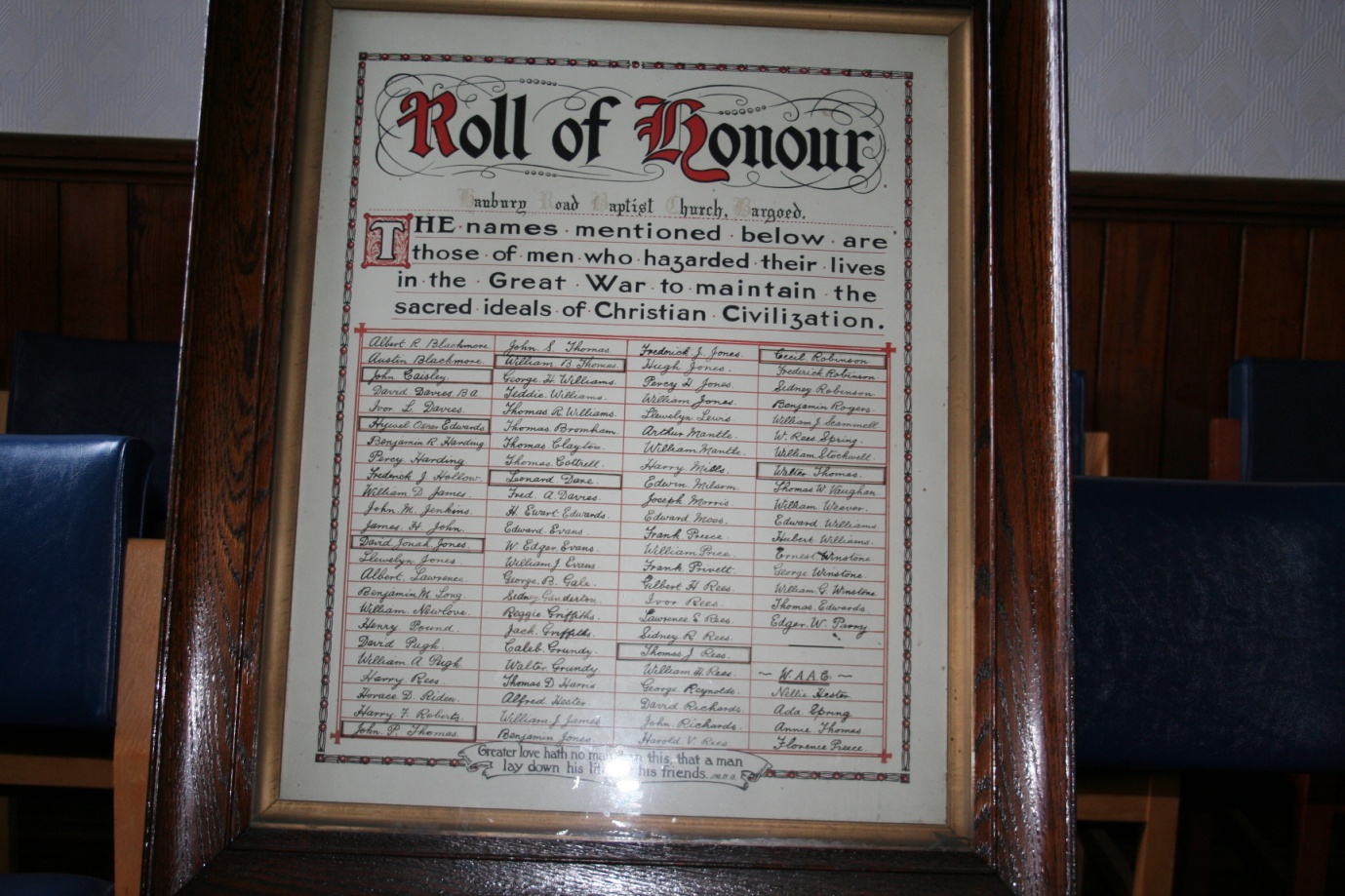 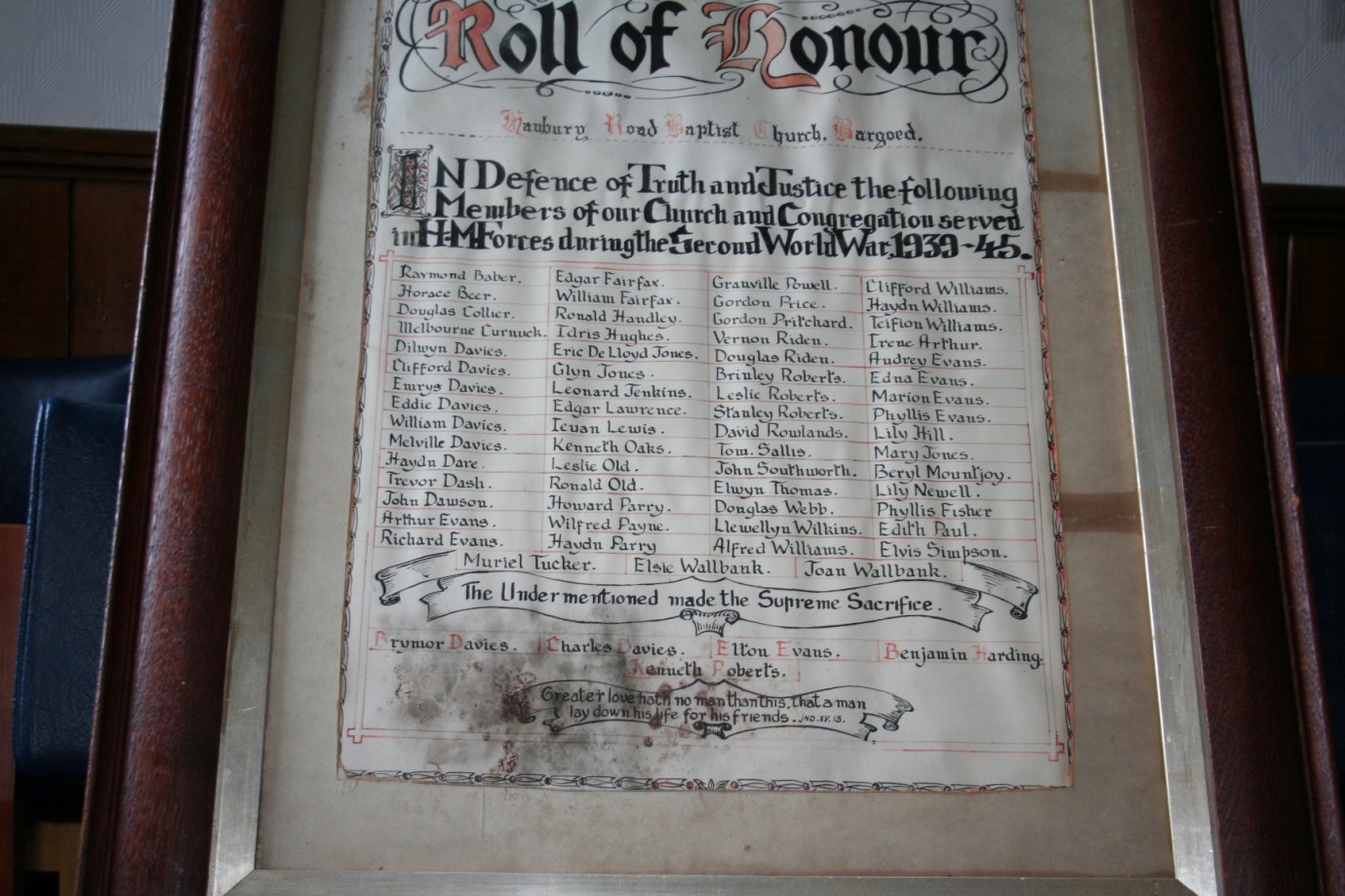  The Rolls of Honour for World War I and World War II.  Transcription of the names by Mr Alwyn Davies appended.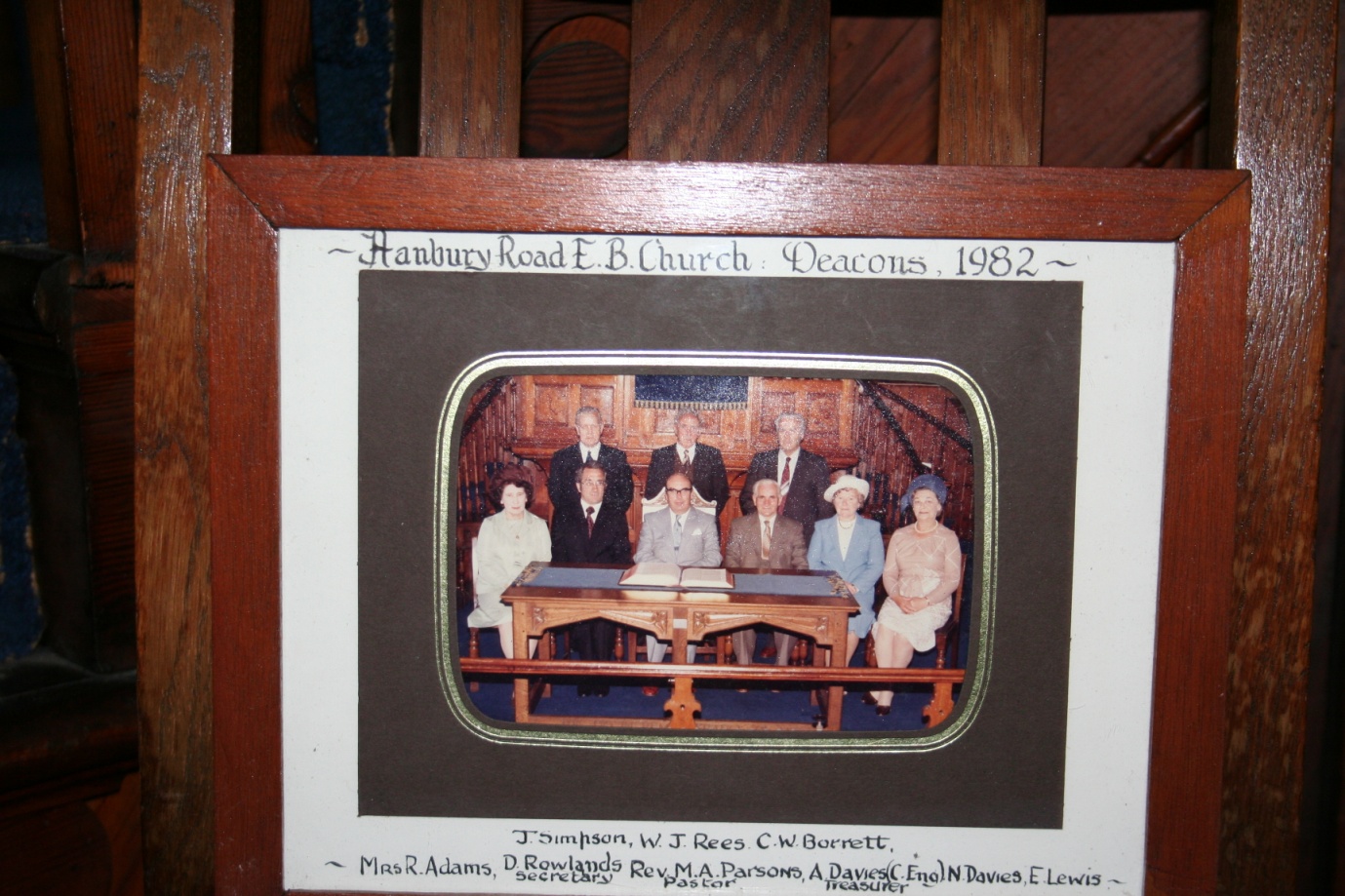  Hanbury Road Chapel: Deacons, 1982 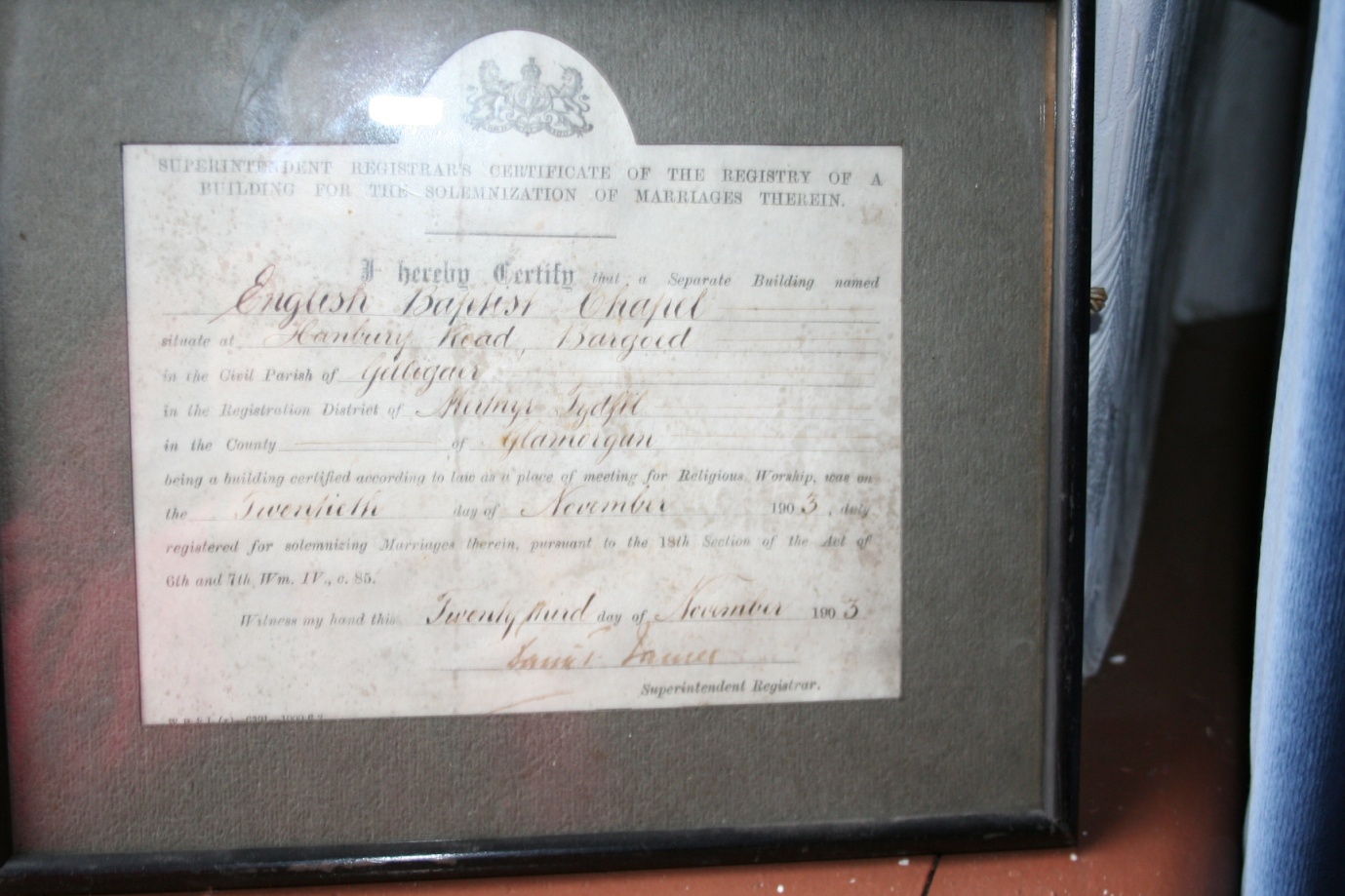   Superintendant Registrar’s Certificate, 1903. 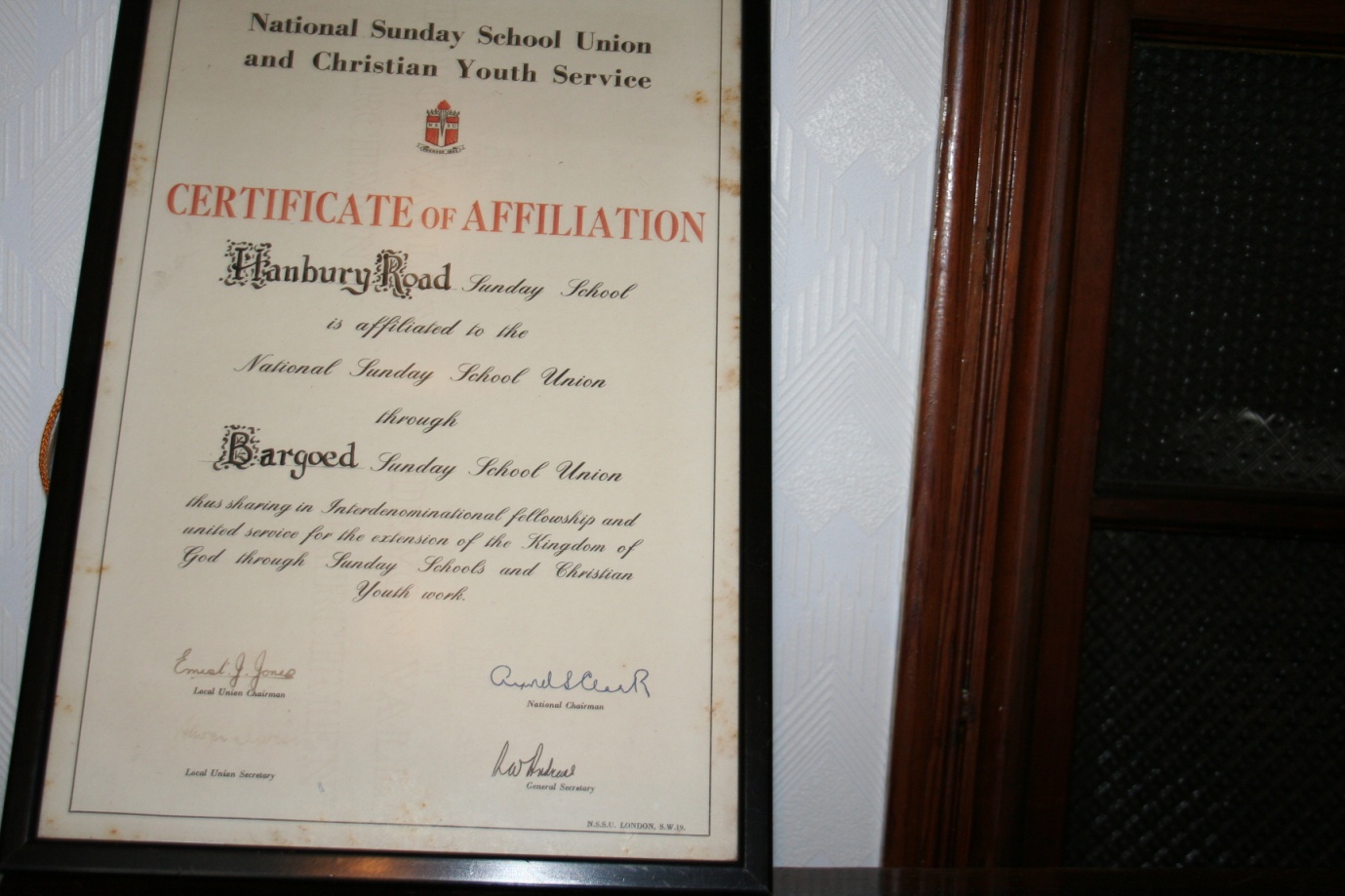   Sunday School Affiliation Certificate.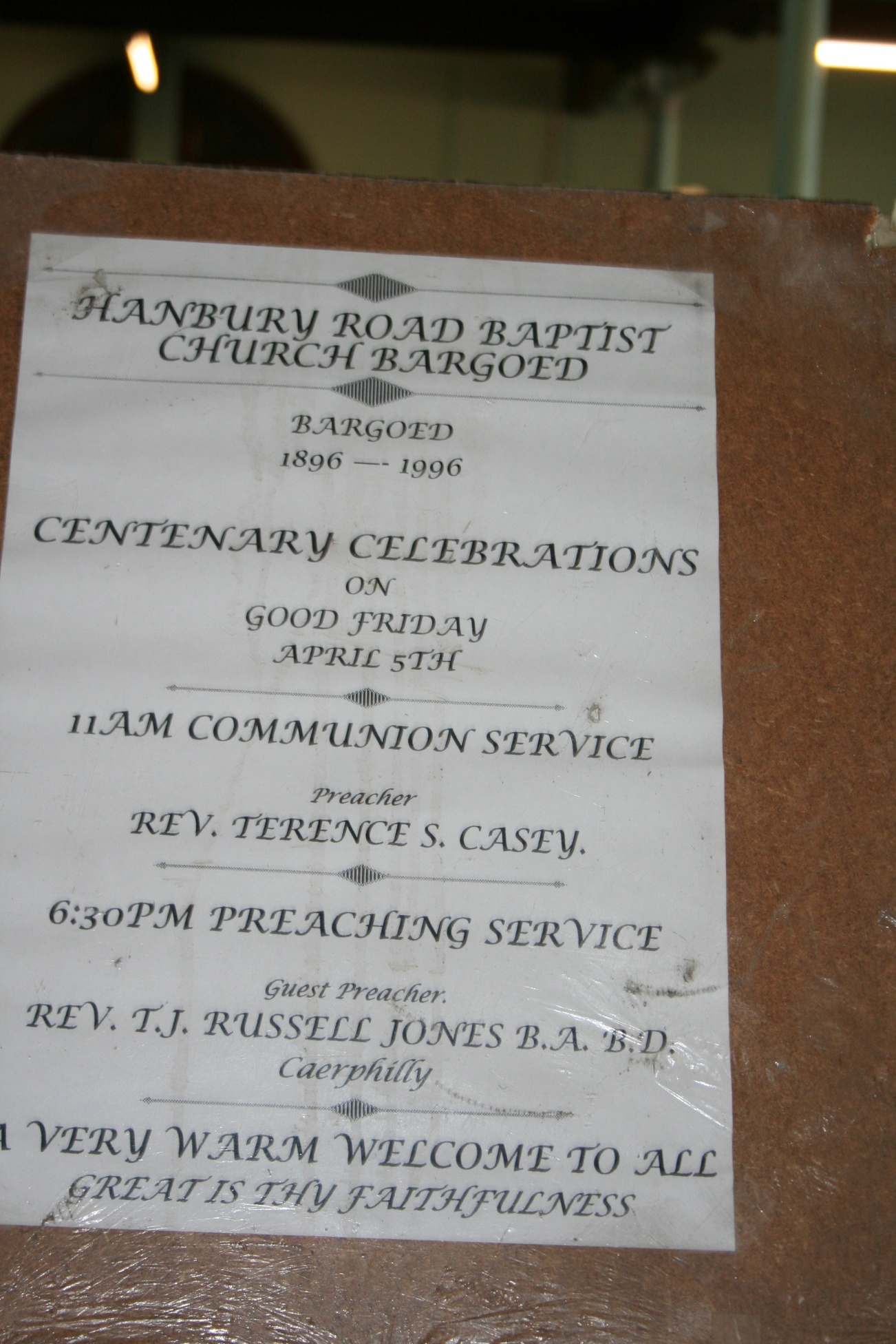   Centenary poster.